Jockey Club Water Caretakers of 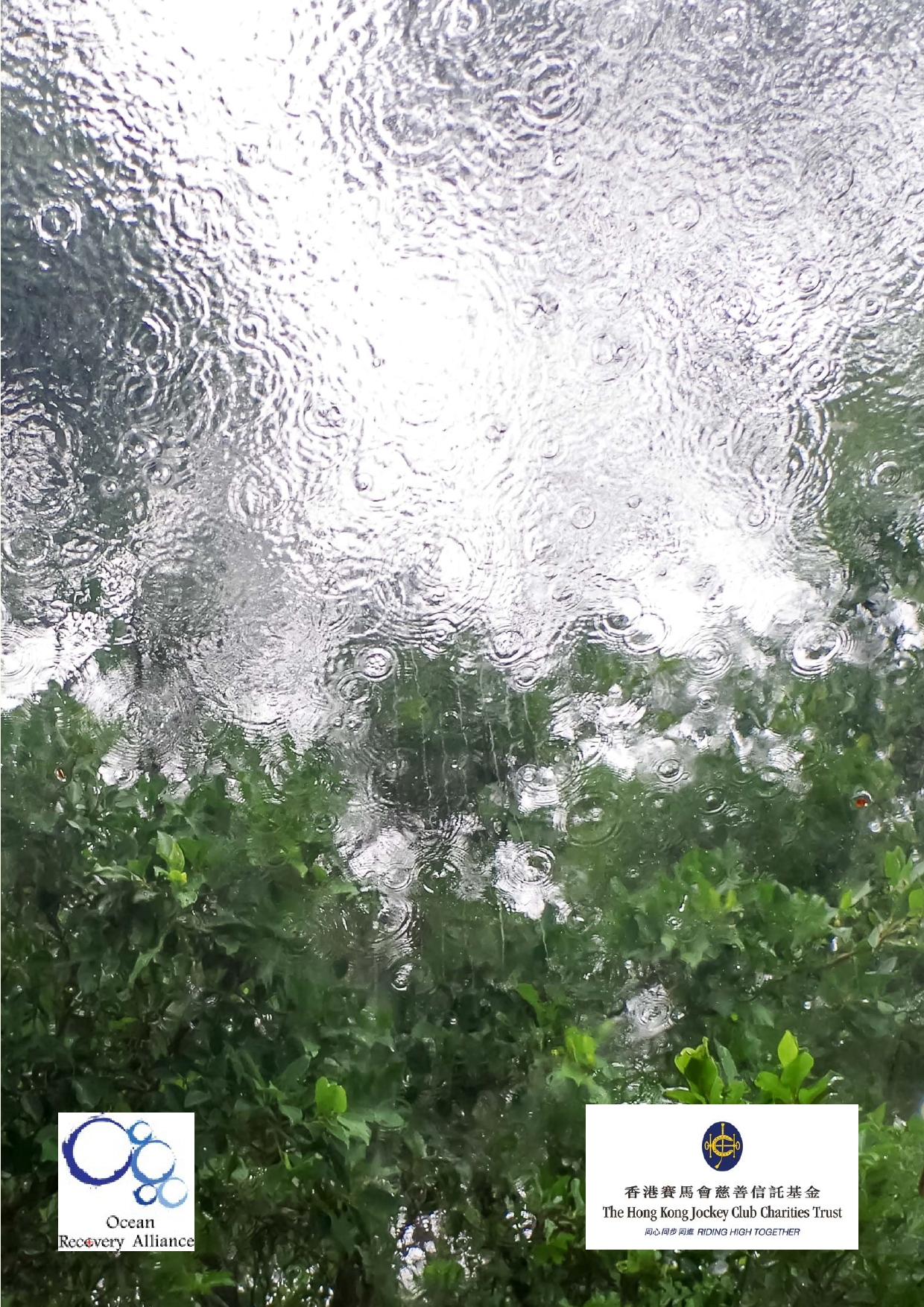 Tomorrow Programme Miraculous Water - Unit 1 Organised by Funded by 1About The Jockey Club Water Caretakers of 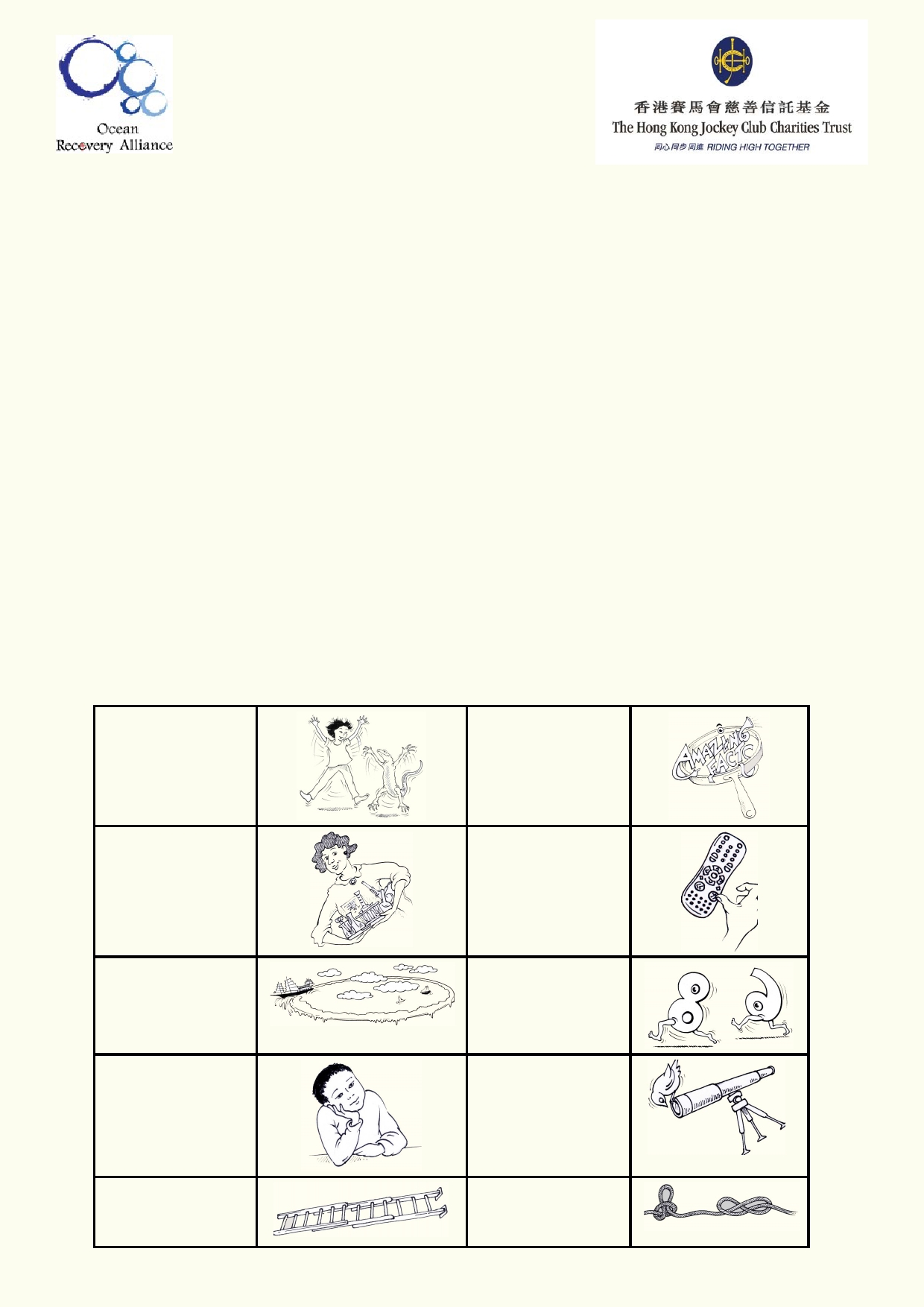 Tomorrow Programme: Jockey Club Water Caretakers of Tomorrow Programme is organised by Ocean Recovery Alliance, Ltd and funded by The Hong Kong Jockey Club Charities Trust. There are eight units in this program, and each of them is designed with you, a student in Hong Kong, in mind. These are the goals for your lessons, to: 	Understand and appreciate how our water systems function on a local and global scale. 	Understand how watersheds function, and the interconnections of life within and between these watersheds. 	Be able to assess threats, such as pollution and habitat destruction, and learn how to lessen these effects. 	Be empowered to take an active role as caretakers of our water resources by sharing your commitment with your communities. Student introduction 	You will need access to the internet. 	In some activities using the camera in your smart phone or tablet will be useful. 	Your teacher will tell you if you if your work will be done on your computer, printed paper or notebooks. Start of a new 	A new amazing activity. 	f act . Get ready to do an experiment. Identify your misconceptions before your move on. Identify your prior learning. An extension activity Fast forward to make your contribution to improving our world. Data will be used to solve problems. These are the goals for this unit. A cross- curricular activity 2Student Aims 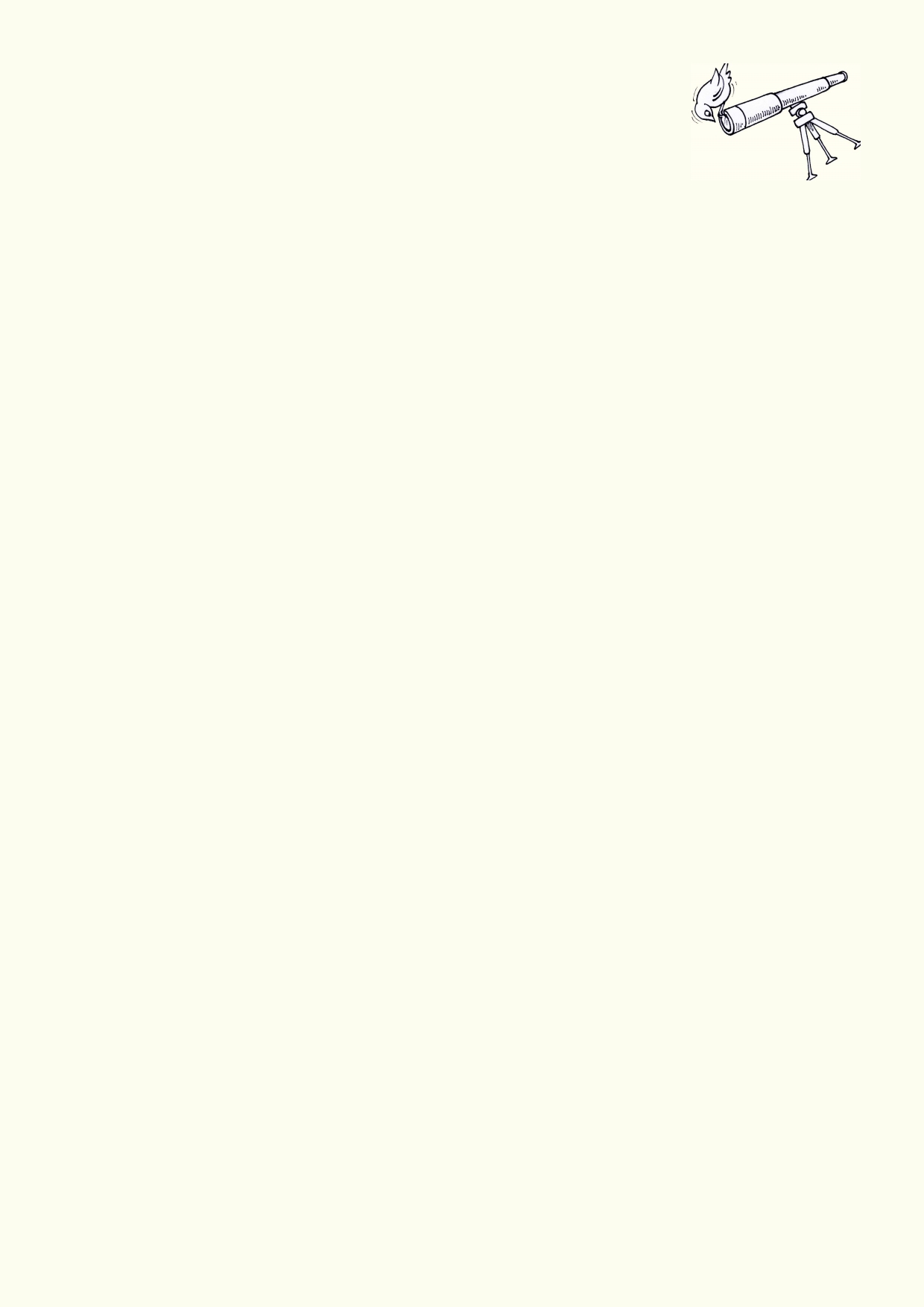 At the end of this Unit on Miraculous Water, I will be able to: 	Describe the main physical and chemical properties of water 	Use experimental methods to demonstrate the properties of water 	Define the role of water in the environment 	Apply my knowledge of the water cycle Glossary Aquifer Cohesion Condensation Dissolve Erosion Evaporation Evapotranspiration Freshwater storage Gas Groundwater Groundwater discharge Humidity Infiltration Liquid Permeable/ Impermeable Underground layer that stores water and lets water flow through it. Sticking together of particles of the same substance. Process of water vapour (gas state) turning into droplets (liquid state). Process by which a substance mixes evenly into a liquid. When landforms on the surface of the Earth get broken down and the smaller fragments are transported away by wind, water and other natural processes. The changing of a liquid into a gas. The process by which water evaporates into the atmosphere from land, water and plants. A large enclosure that stores freshwater, e.g. a dam. A substance that keeps expanding until it fills a space. Permanent water stored in the ground. Where groundwater comes back to the surface via a spring or filling a lake and when people pump water from the ground. The amount of water vapour in the atmosphere. Warmer air can hold more vapour. The filtering of water into the soil and rocks. A substance that flows freely which has a constant volume. It takes the shape of its container. Permeable - a material or substance that allows liquid or gas to pass through. Impermeable - a material or substance that is a barrier and stops a liquid or gas passing through. 3Polarity 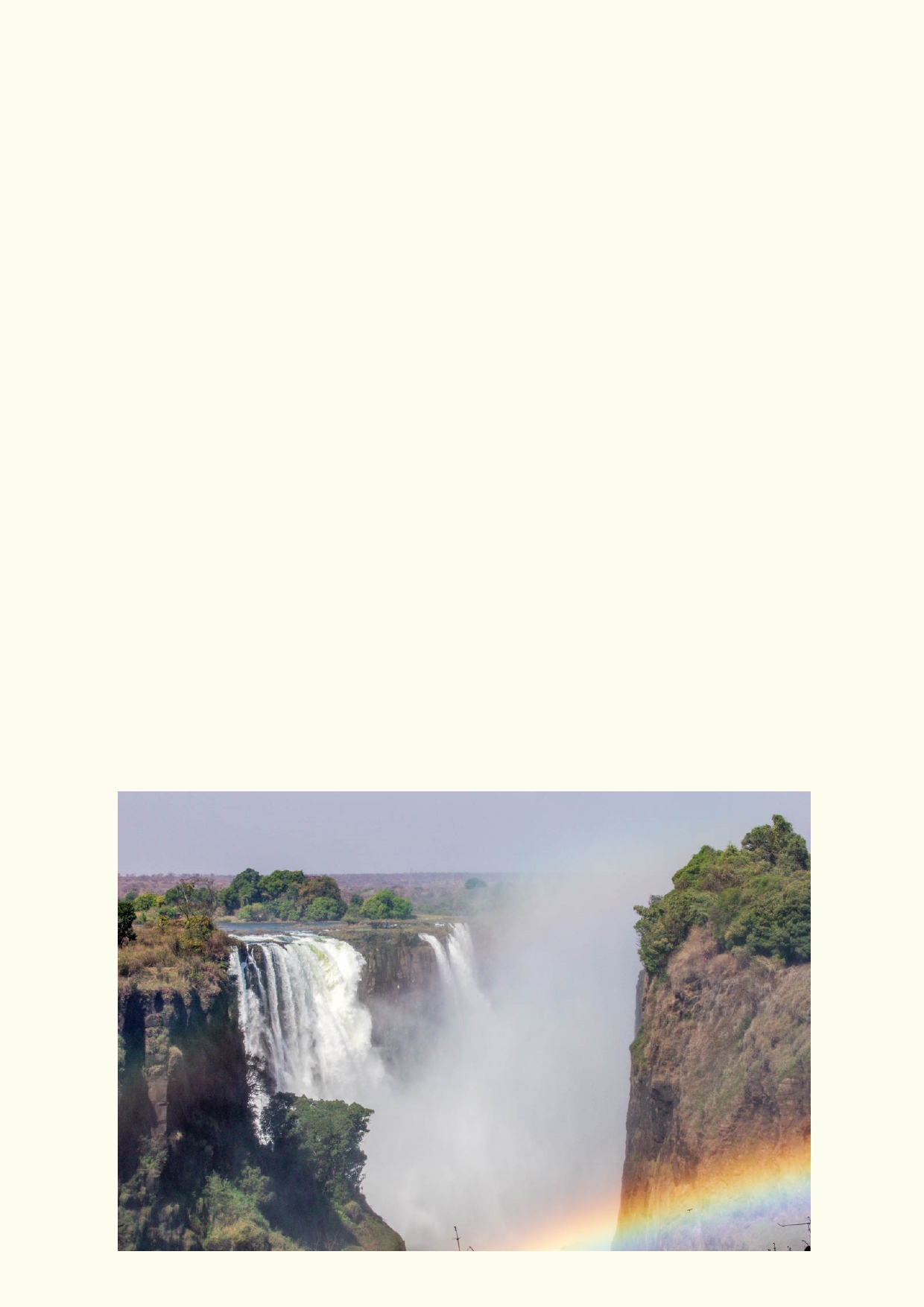 Precipitation Runoff Sediment Solution Sublimation Suspension Turbidity Water cycle Water table Watershed A molecule or object that has different magnetic or electrical charges over itself. Any type of liquid or solid water that falls to Earth, such as rain, snow and hail. Also is the process of a substance settling out of a solution. The draining away of water (and materials dissolved within it) from the surface of the land. Small fragments of solid materials such as silt, sand, gravel, carried by water or air that settle in water or on the ground. A mixture in which particles of one or more substances (the solute) are distributed evenly throughout another substance (the solvent). The process by which a solid turns into a gas without passing through the liquid state, e.g. frozen carbon dioxide. A mixture containing a liquid, in which visible particles slowly settle due to gravity. Measurement of how clear a liquid is. Particles in a liquid prevent some or all of the light from passing through. This is a key test of water quality. Describes how water moves on Earth, due to weather, evaporation, rain, etc. The highest part in the ground that is saturated (completely filled with water). The boundary of land that marks where the passage of water will drain 4What do I know? 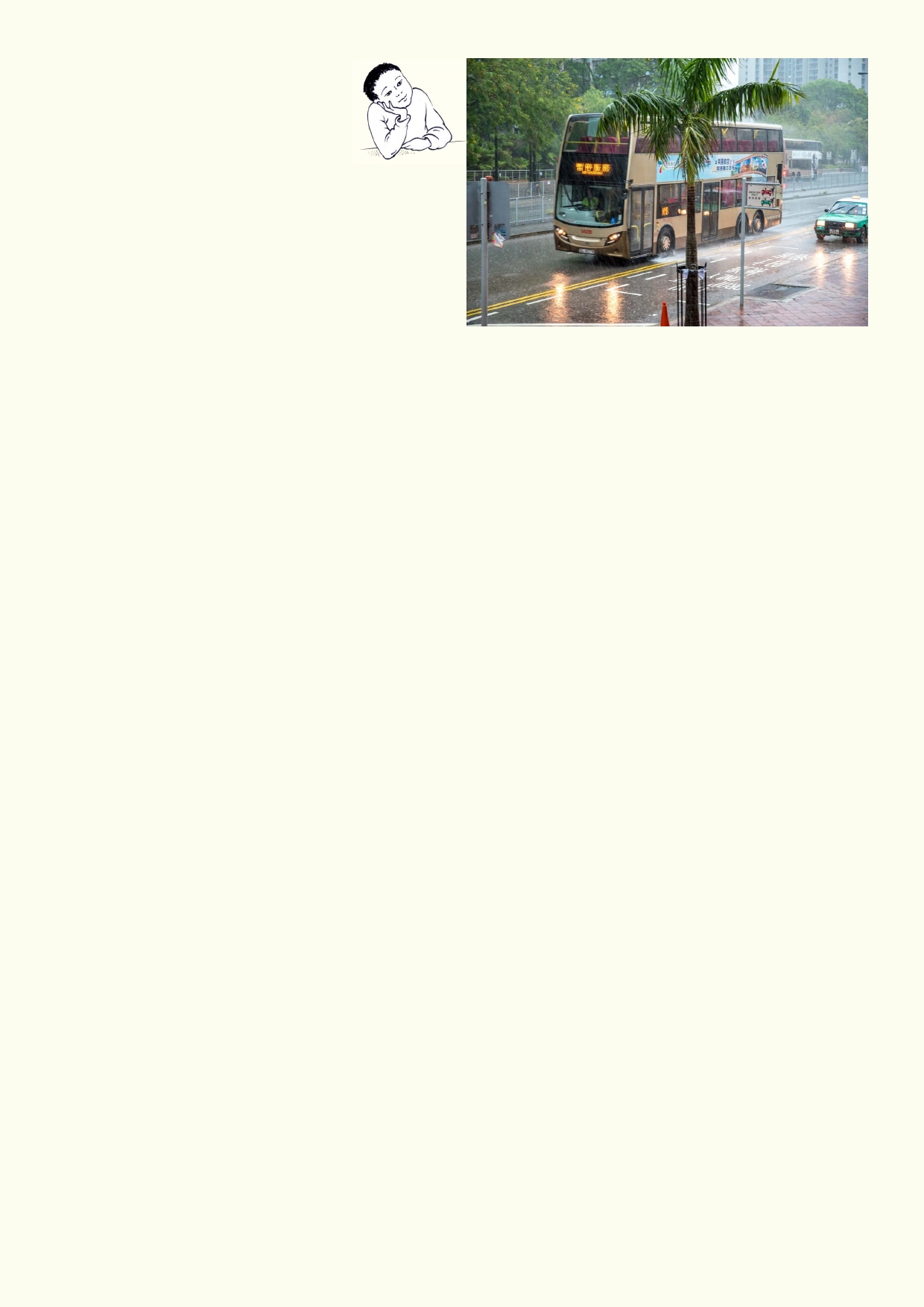 Water Interview 	Get into groups of two. 	The first student asks the other student the first three questions. 	The first student records the answers. 	Then the second student asks the first student the next three questions and records their answers. 1. Why is Earth called the water planet? __________________________________________________________________________ __________________________________________________________________________ 2. What is so unusual and special about water compared to other substances on Earth? __________________________________________________________________________ __________________________________________________________________________ 3. Where is most of the Earth's freshwater found? __________________________________________________________________________ __________________________________________________________________________ 4. What is evaporation? What causes it on Earth? __________________________________________________________________________ __________________________________________________________________________ 5. What is groundwater and why is it important? __________________________________________________________________________ __________________________________________________________________________ 6. Why does some water run over the ground, seep into the ground or pool on the ground? __________________________________________________________________________ __________________________________________________________________________ 5Lesson 1 - Water is amazing 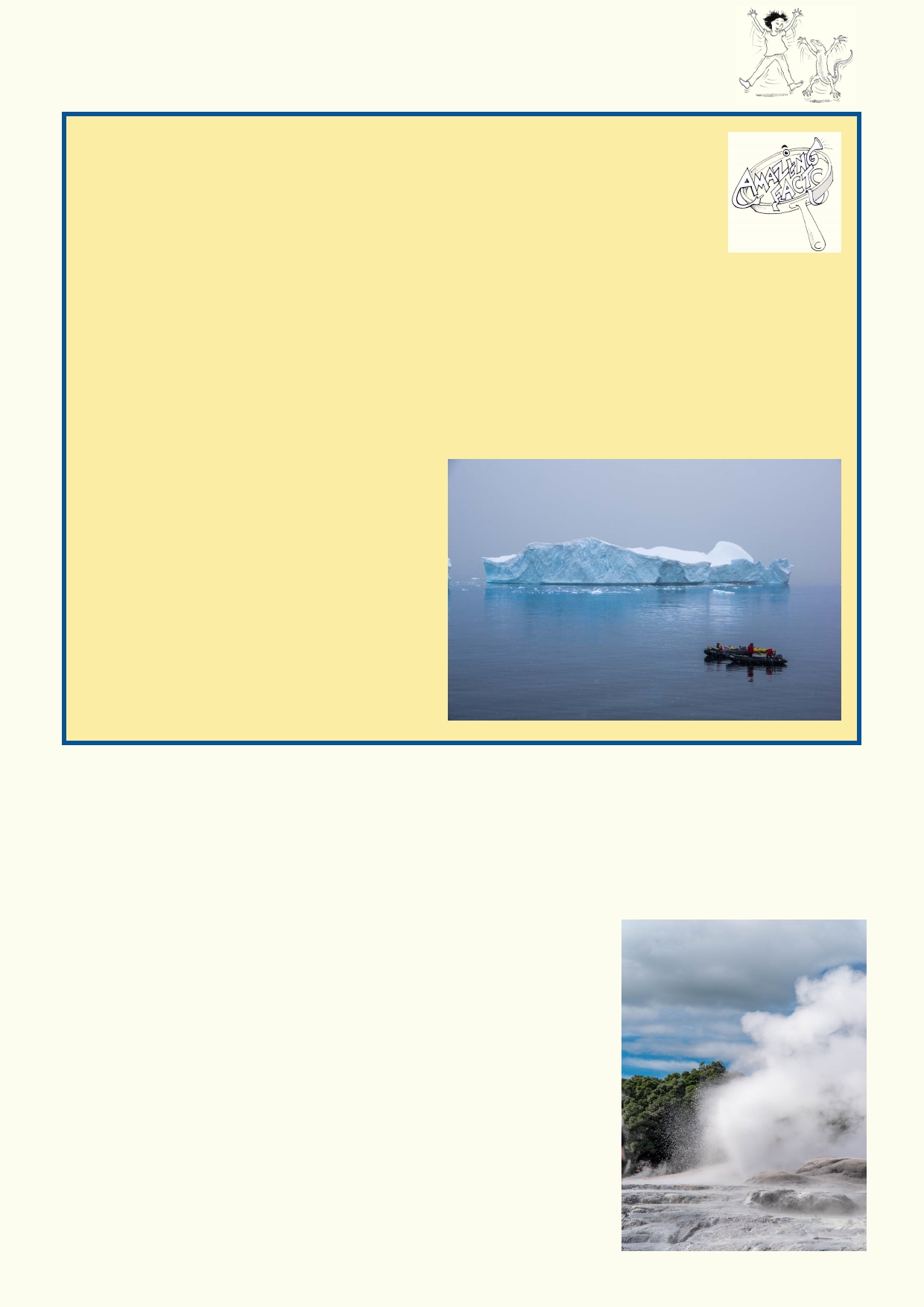 Amazing facts 	More than 50% of your body is water and your brain is 70% water. 	1 cubic centimetre of water weighs exactly 1 gram. A cubic meter of water weighs a ton but only at sea level and at a temperature of 17 degrees. 	Water contracts as it gets colder and then below 4 degrees it starts to expand. 	Ice is less dense than water so it floats. If ice didn't float, the bottom of our seas and oceans would be solid ice. 	A faucet dripping one drop per second will use almost 10,000 litres in a year. 	Worldwide, polluted water kills around 200 children an hour. 	In the USA, to grow the food for a family of 4 for a day requires up to 3,000 litres of water. 	Steel ships float because their weight is less than volume of water they float in because the ship is hollow and full of air. So, when a ship gets a leak, the water rushing in makes the ship heavier. 	Water in the atmosphere is a greenhouse gas, keeping the planet warmer. 	Some types of clouds can hold the heat below them, adding to the global warming while other clouds can reflect heat back into space, reducing the impact of global warming. Search the internet for three more amazing facts about water. You could use search words such as "water amazing facts". Share your amazing facts with the class. 1. ________________________________________________________________________ __________________________________________________________________________ 2. _______________________________________________ _________________________________________________ _________________________________________________ 3. _______________________________________________ _________________________________________________ _________________________________________________ 6Water is the only substance on Earth that naturally occurs in all three states: 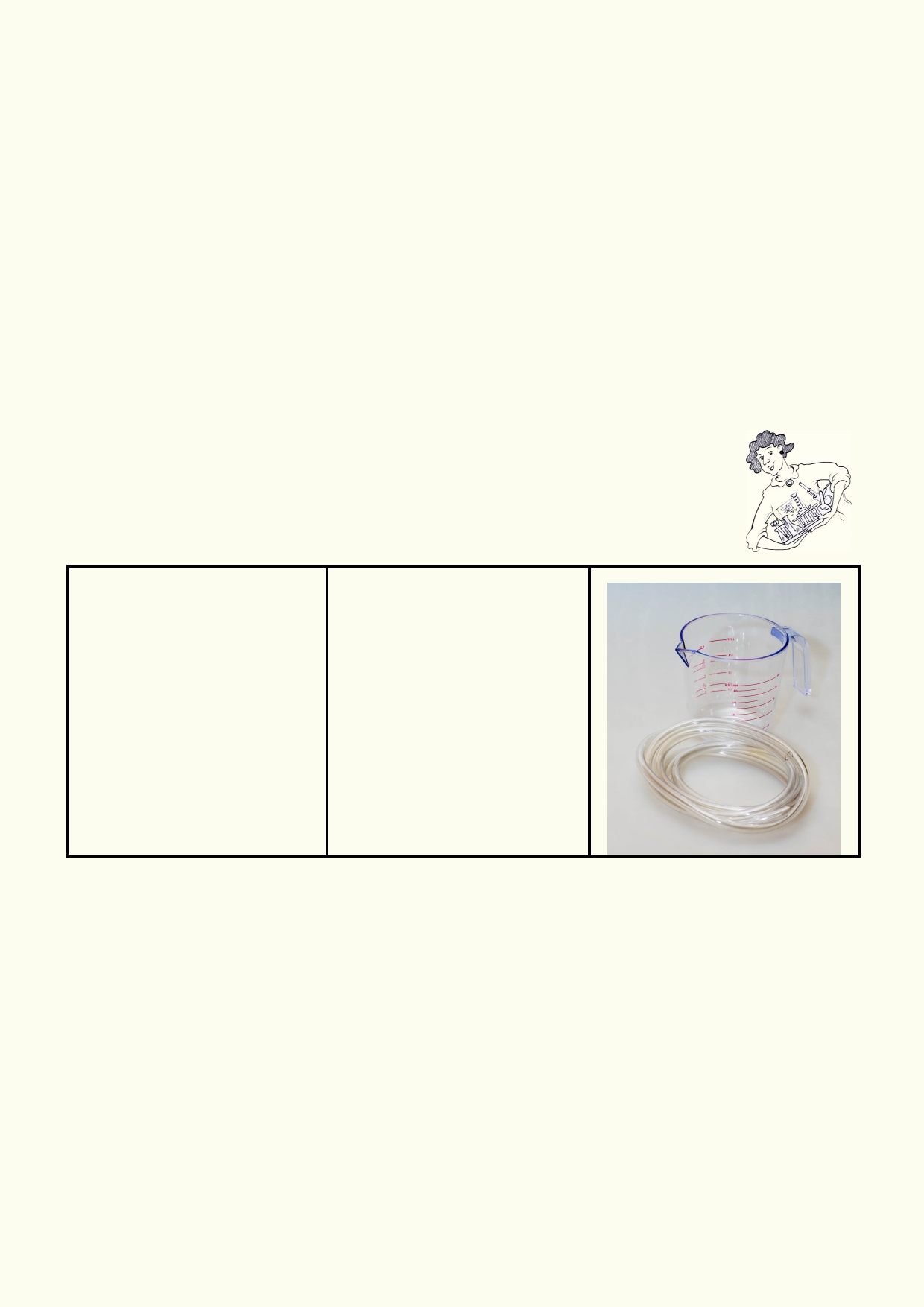 	Liquid: People think of water as a liquid. A liquid flows and takes the shape of its container. Gravity will force water to flow to the lowest level. 	Gas: We have different names to describe water as a gas. We call it steam when it is very hot, and water vapour and humidity at normal temperatures. 	Solid: When water freezes we call it ice. Ice has unusual properties. It is less dense than water so it floats. Conducting experiments 1. 2. 3. 4. 5. 6. 7. Read through the setup for the experiment. Record your prediction for the outcome of the experiment. Gather the materials that are needed. Find a suitable location to conduct the experiment. Review all safety requirements including handling glassware safely and using heat and heated substances. Ask your teacher if you are not sure. Report any accidents. Record your observations as you complete the experiment. Clean and return equipment. Activity 1: Physical properties of water experiments - Liquid Water Experiment: Gravity affects water Materials: 	Method 60 cm clear plastic tubing Water, up to 100ml 1. Half fill clear plastic hose with water. Note the water level on each side of the tube. Place where it doesn't matter if some water is spilled. Prediction: 2. Raise and lower each end of the tube and note what happens to the water levels at both ends. 3. How will you get the water out of the tube? __________________________________________________________________________ Observation: __________________________________________________________________________ __________________________________________________________________________ Explanation: __________________________________________________________________________ __________________________________________________________________________ 7Experiment: Changing shape 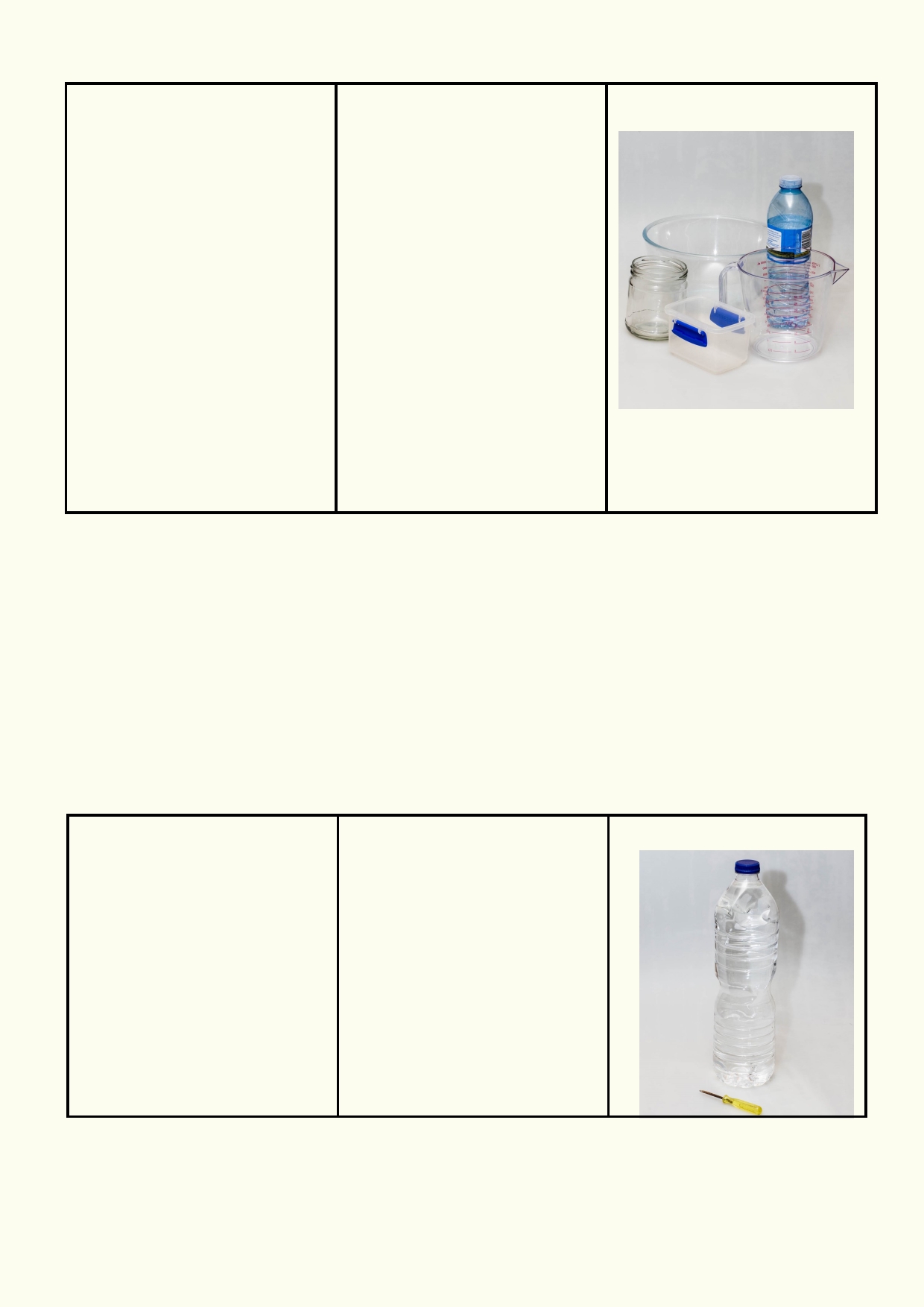 Materials: 	Method 	Different shape 	1. Measure a volume of water. containers that are 	2. Pour this water in different waterproof 	shaped containers. 	Measuring jug or large 	3. Tip the container by a small beaker 	angle. 	Supply of water 	4. Tip the container by a large angle over another container. 5. Find out if the shape changes if you use a larger or smaller volume of water. 6. Observe how the water occupies the container. 7. Observe the surface of the water when the container is tipped. Prediction: __________________________________________________________________________ Observations: __________________________________________________________________________ __________________________________________________________________________ Explanation: __________________________________________________________________________ Experiment: Water pressure Materials: 	Method Plastic bottle with two small holes, one hole near the top and one near the bottom 1.Pour water into bottle. 2.Observe how the water flows out of the holes. (discuss with teacher how to safely make two small holes). 3.Explain how the weight of Water - enough to fill the container e.g. 1 l of water for a 1 l container. the water above affects the flow out of the lower hole. Prediction: __________________________________________________________________________ __________________________________________________________________________ 8Observation: 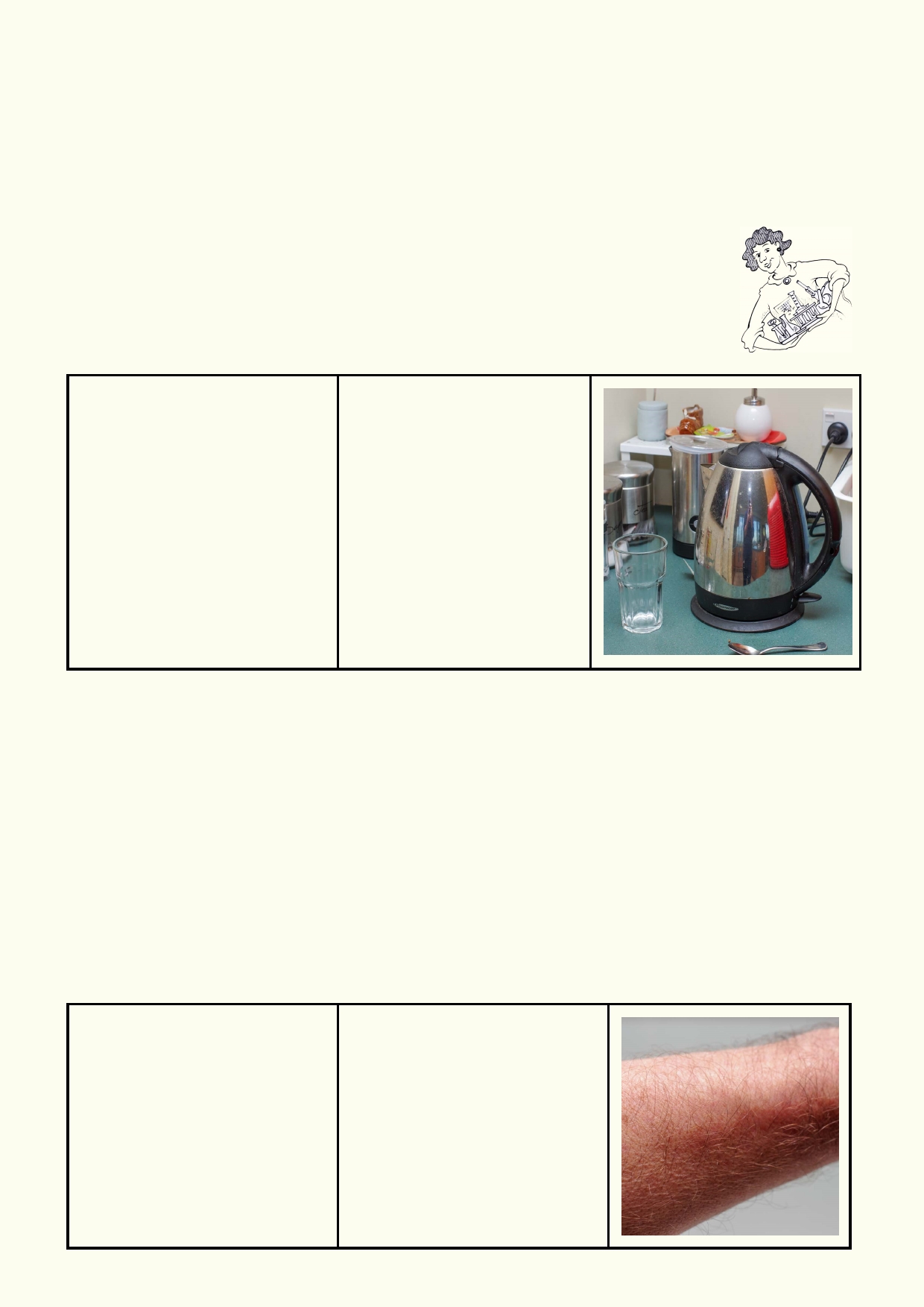 __________________________________________________________________________ __________________________________________________________________________ Explanation: __________________________________________________________________________ _______________________________________________________________ Activity 2: It's a Gas Experiment: Boiling hot Materials: 	Method Equipment for safely boiling water Beaker to contain boiled water A cold drinking glass 1. Boil water. 2. Making sure the skin of the arm and hand does not come into contact with the steam, allow the steam to flow over the cold glass for around 5 seconds. 3. Describe the change in the appearance of the drinking glass. Prediction: __________________________________________________________________________ __________________________________________________________________________ Observation: __________________________________________________________________________ __________________________________________________________________________ Explanation: __________________________________________________________________________ __________________________________________________________________________ Experiment: That's cool Materials: 	Method: 	Clean damp cloth or 	1.Using the mouth, blow air tissue 	across a dry forearm . 2.Make the forearm damp using the cloth. 3. Blow across the damp forearm. 4.Try to explain the reasons for any differences you observed. 9Prediction: 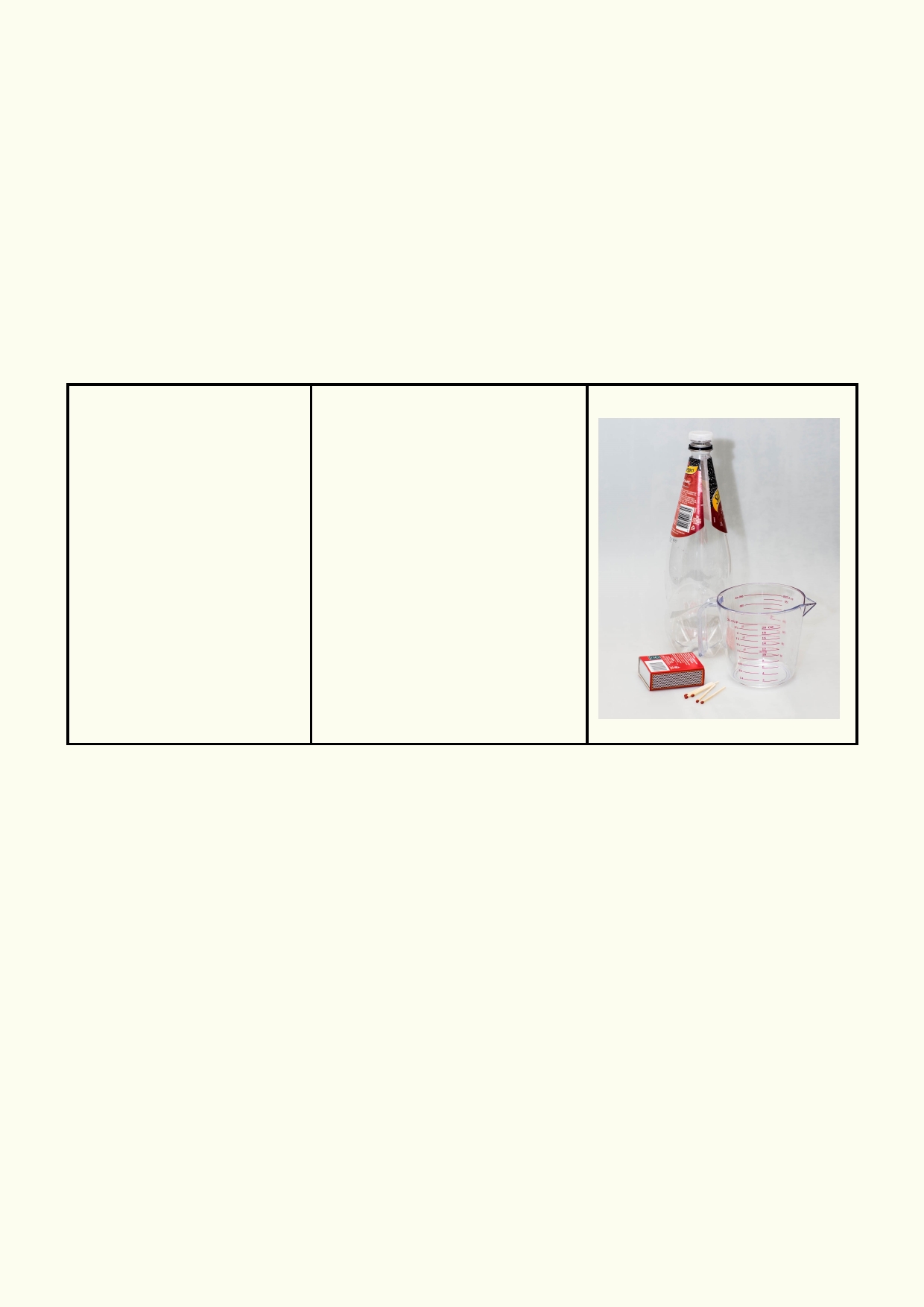 __________________________________________________________________________ __________________________________________________________________________ Observation: __________________________________________________________________________ __________________________________________________________________________ Explanation: __________________________________________________________________________ Experiment: Cloud in a bottle Materials: 	Method: 	1 Litre clear plastic 	1. Pour a small amount of bottle with cap 	warm water into the plastic 	Matches 	bottle. 	About 3 ml warm 	2. Put the cap back on, but water 	leave it loose. 3. Light the match, then blow it out so it smokes. 4. Squeeze the bottle gently a few times to suck in the smoke. 5. Close the cap. 6. Squeeze the bottle and then release it. 7. Repeat step 6 several times. Prediction: __________________________________________________________________________ __________________________________________________________________________ Observation: __________________________________________________________________________ __________________________________________________________________________ Based on your experiment, what do you think clouds need to have in order to form? __________________________________________________________________________ __________________________________________________________________________ __________________________________________________________________________ 10 Activity 3: Solid water - it's real cool 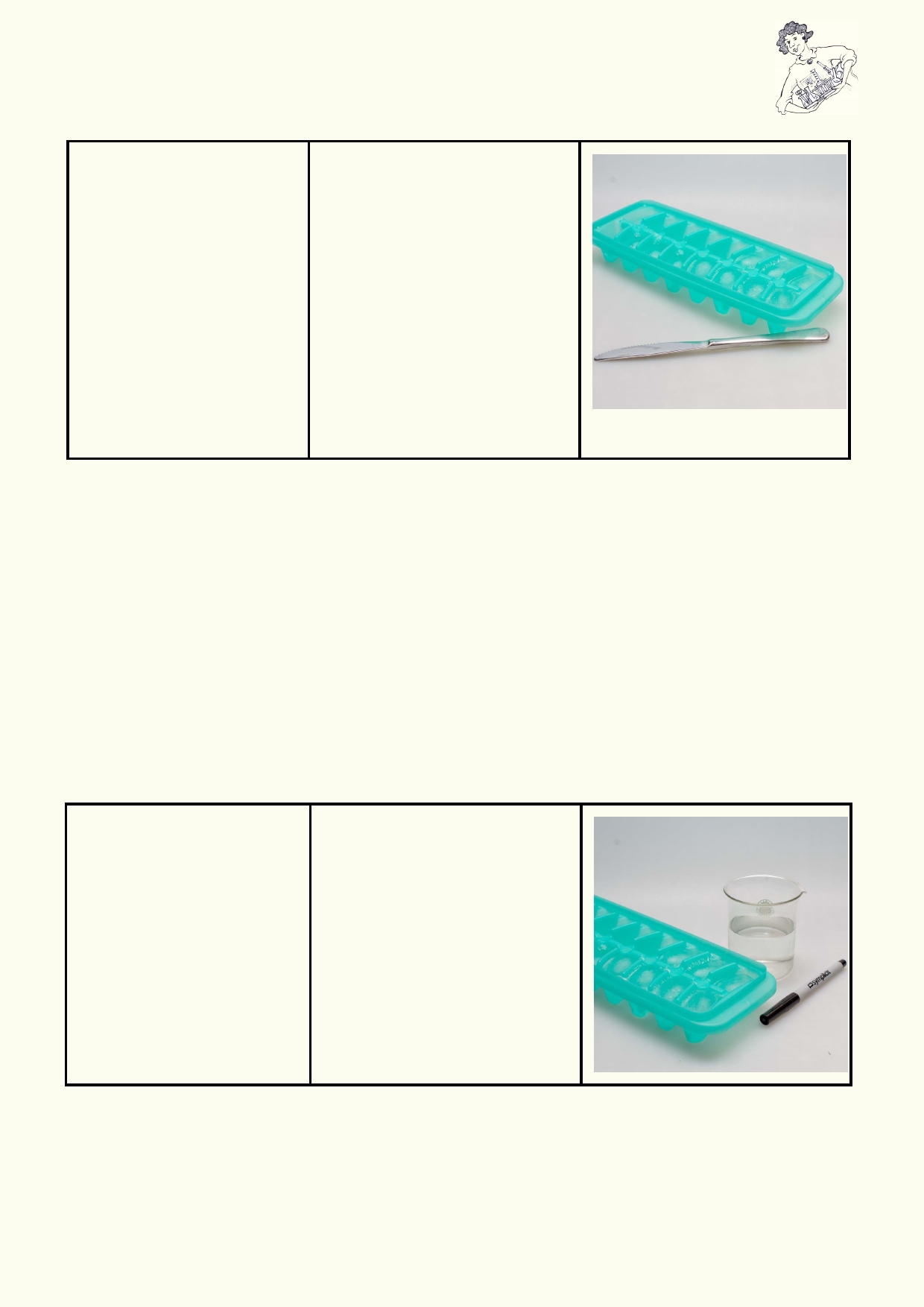 Experiment: Under pressure Materials: 	Method 	Ice cube tray 	1. Use different parts of the 	Blunt dinner knife 	knife to press down and move it back and forward on the ice block - side of knife - back of knife - cutting edge of knife 2. Observe how the knife moves and if the ice melts when it is being pressed down onto the block. (The sharp end of the knife will have the greatest pressure). Prediction: __________________________________________________________________________ __________________________________________________________________________ Observation: __________________________________________________________________________ __________________________________________________________________________ Explanation: __________________________________________________________________________ Experiment: Water level Materials: 	Method: 	Beaker 	1. Place about 150 ml water 	Ice - 4 ice cubes 	and 4 ice cubes into a beaker. 	Water - 150ml 	2. Using a marker, mark the 	Marker 	water level. 3. Allow the ice to melt. 4. Observe if the water level changes. Prediction: __________________________________________________________________________ Observation __________________________________________________________________________ __________________________________________________________________________ 11 Explanation: 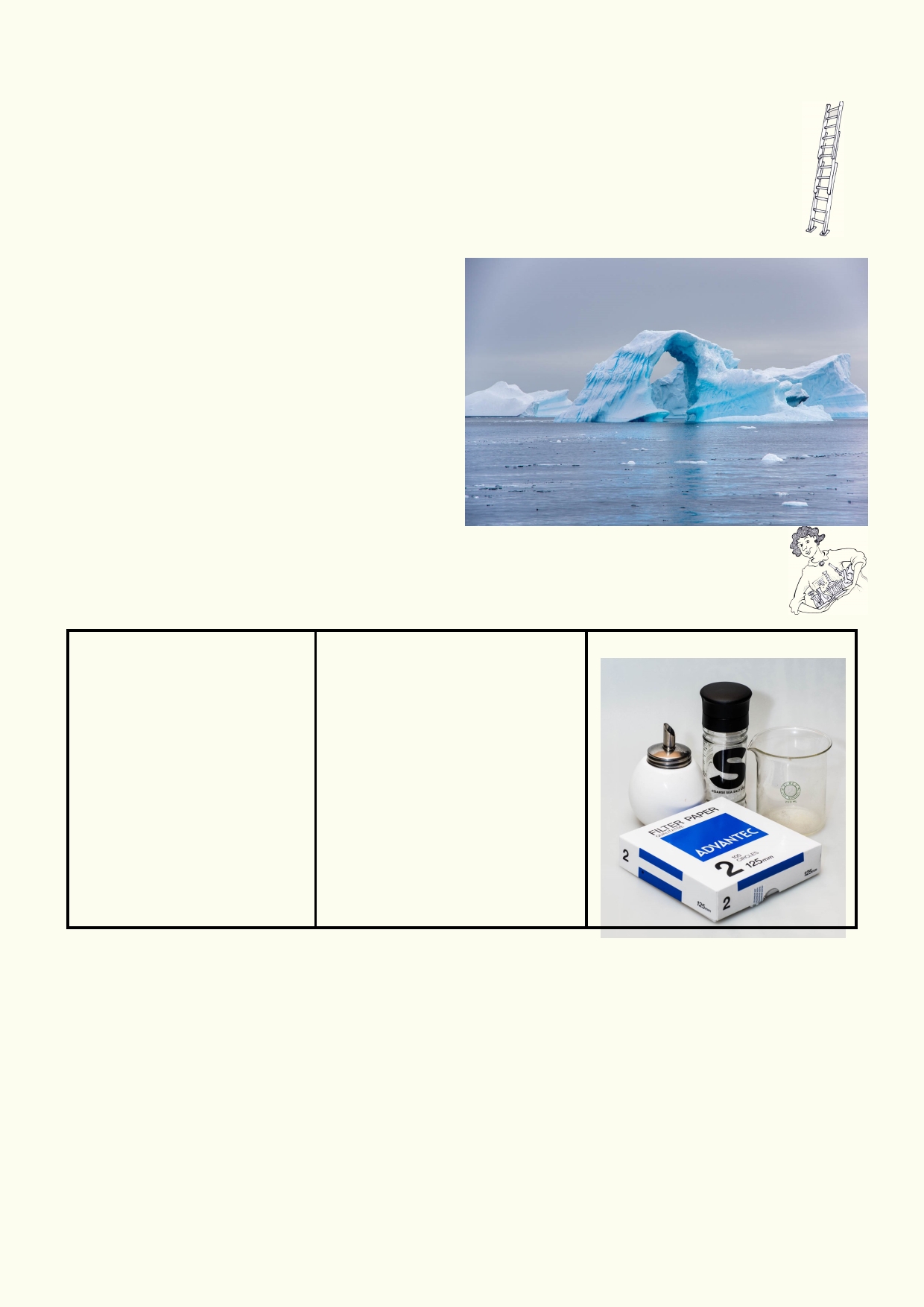 _____________________________________________________________________ _____________________________________________________________________ Extension Question: Why are ice-skaters able to glide on the ice? Hint: It is for the same reason that glaciers move downhill just like water does! Calculate this: If an iceberg is in saltwater, only ⅛ of the iceberg can be seen above water. The rest of it is invisible, under the water's surface. For the following icebergs, calculate how much of the ice is hidden under water: 1. 	Iceberg made of 1400 cubic meters of ice 2. 	Iceberg made of 2200 cubic meters of ice 3. 	Iceberg made of 16,000 cubic meters of ice Activity 4: Chemical properties of water Experiment: Making a solution Materials: 	Method 	Water: 20 ml per trial 	1. In a beaker of water stir salt 	Sugar: 5 g per 	or sugar until it dissolves. experiment 	2. Note if the liquid looks 	Salt: 5 g per 	different. experiment 	3. Pass the liquid through filter 	Beaker 	paper and observe if the salt 	Filter paper 	or sugar has been left on the 	Source of heat 	paper . 4. Evaporate the liquid by heating it or leaving it in a shallow dish at room temperature. Prediction: __________________________________________________________________________ __________________________________________________________________________ Observation: __________________________________________________________________________ __________________________________________________________________________ Explanation: __________________________________________________________________________ 12 Experiment: Water tension 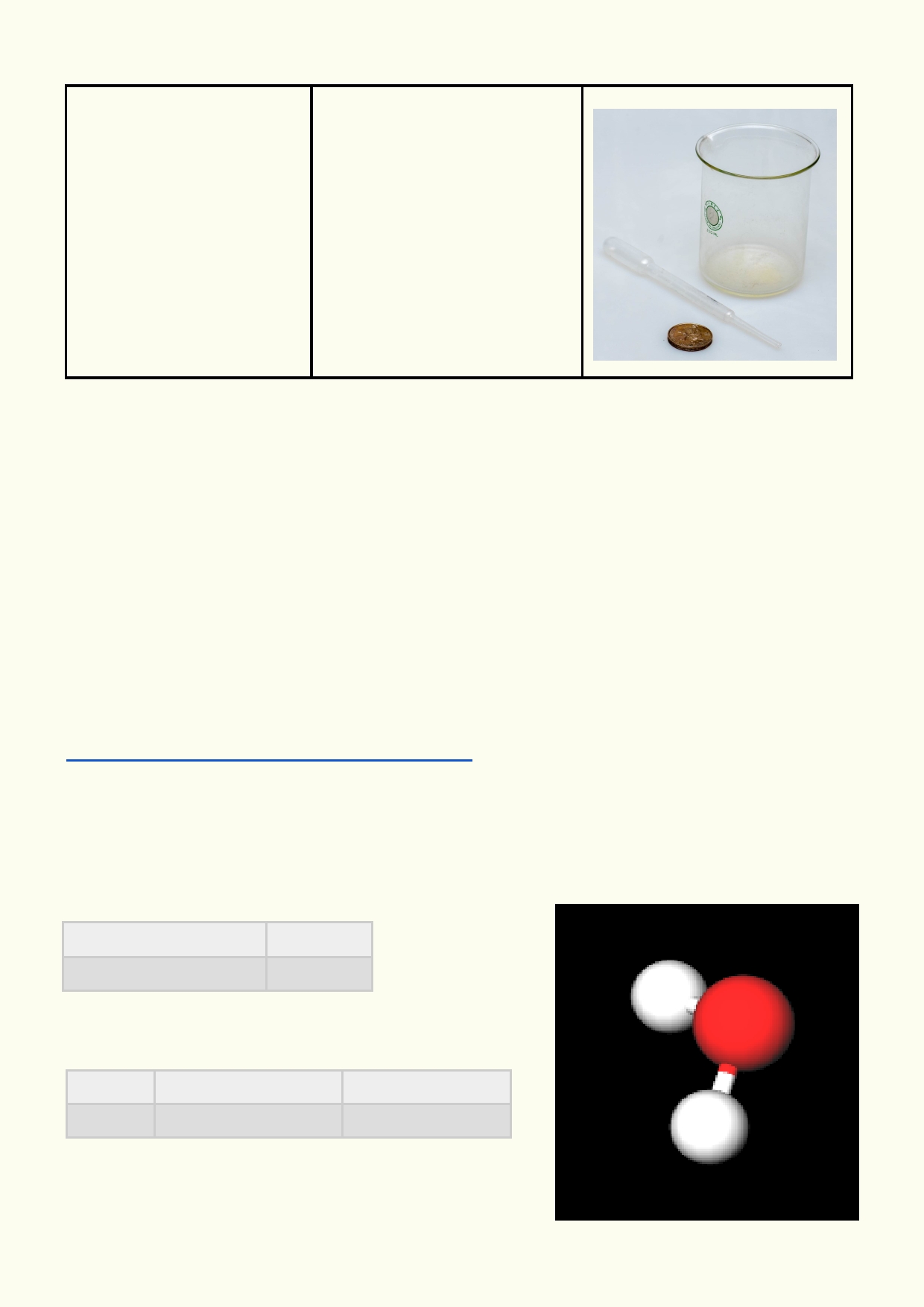 Materials: 	Method 	Large round coin 	1. Slowly drop water onto a 	Pipette or dropper 	coin. 	Water: 10 ml 	2. Count the number of drops 	Alcohol: 10 ml 	the coin holds before the water spills over. Try to add as many drops as you can. 3. Explain why so much more water than alcohol can sit on a coin. 4. Repeat the experiment using alcohol. Prediction: __________________________________________________________________________ __________________________________________________________________________ Observation: __________________________________________________________________________ __________________________________________________________________________ Explanation: __________________________________________________________________________ Watch this video to see how salt dissolves in water. https://www.youtube.com/watch?v=xdedxfhcpWo In this diagram, the water molecule has two hydrogen atoms (white) and one oxygen atom (red), the two hydrogen atoms form a V shape with the oxygen. This shape makes the electrons around the hydrogen slightly positive and around the oxygen slightly negative. This is called a bipolar molecule. The bipolar nature and the shape of the molecule give water many of its properties. Formula 	HO 2Molecular weight 	18.015 u Percent composition H	1.00794 u × 2 	11.190 % O	15.9994 u × 1 	88.810 % 13 This video explains how the shape of water molecules causes its interesting properties: 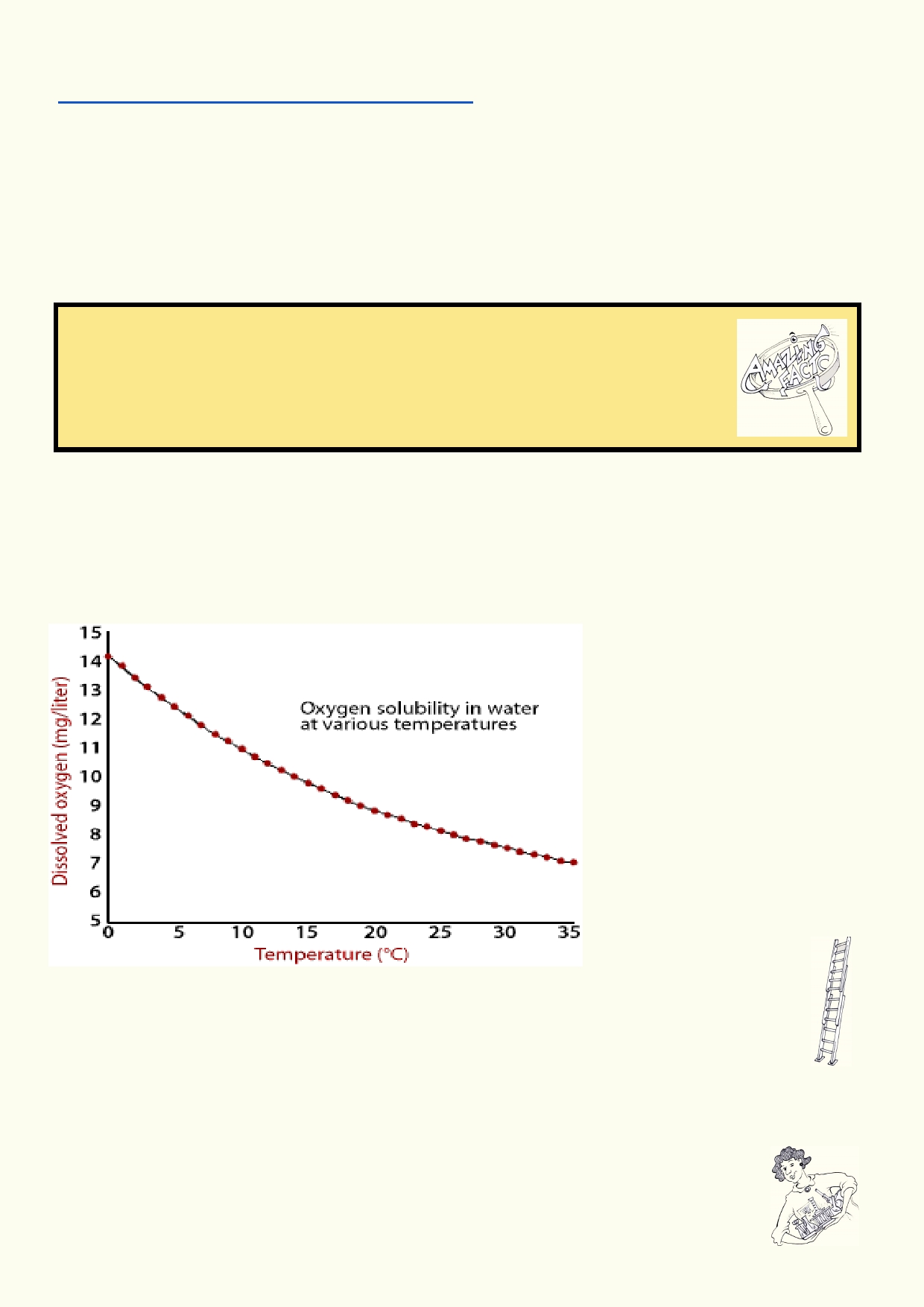 https://www.youtube.com/watch?v=3jwAGWky98c Solutions (in solution) Why is water called "the universal solvent"? It is because it can dissolve so many different things. It is able to dissolve many substances because it is bipolar. A solution in water is when a substance is dissolved evenly through the water. The substance can't be filtered out of the water using filter paper. When the water is evaporated, the substance remains and retains the same properties. Amazing fact Are all solutions liquids? No, there are solid and gas solutions. Can you name any? The air you breathe is a solution. It consists of oxygen and other gases dissolved in nitrogen. Brass is a solid solution. Tin is the solute and copper is the solvent. Oxygen dissolves in water. Look at the graph. The horizontal (bottom) axis is the temperature and the vertical (side) axis is the maximum amount of oxygen dissolved in the water. The graph shows the maximum amount of oxygen that can be dissolved at different temperatures. According to the graph, what temperature can water hold the most oxygen? ______________ At what temperature does water hold the least oxygen? ______________ Extension Question: Why might a graph like the one above be useful for an ecologist? ______________________________________________________________________ __________________________________________________________________________ Activity 5: Suspensions A suspension is when materials float around in water. These are usually very small particles. In this experiment you will find out what is different about solutions and suspensions. 14 Experiment: Suspending soil 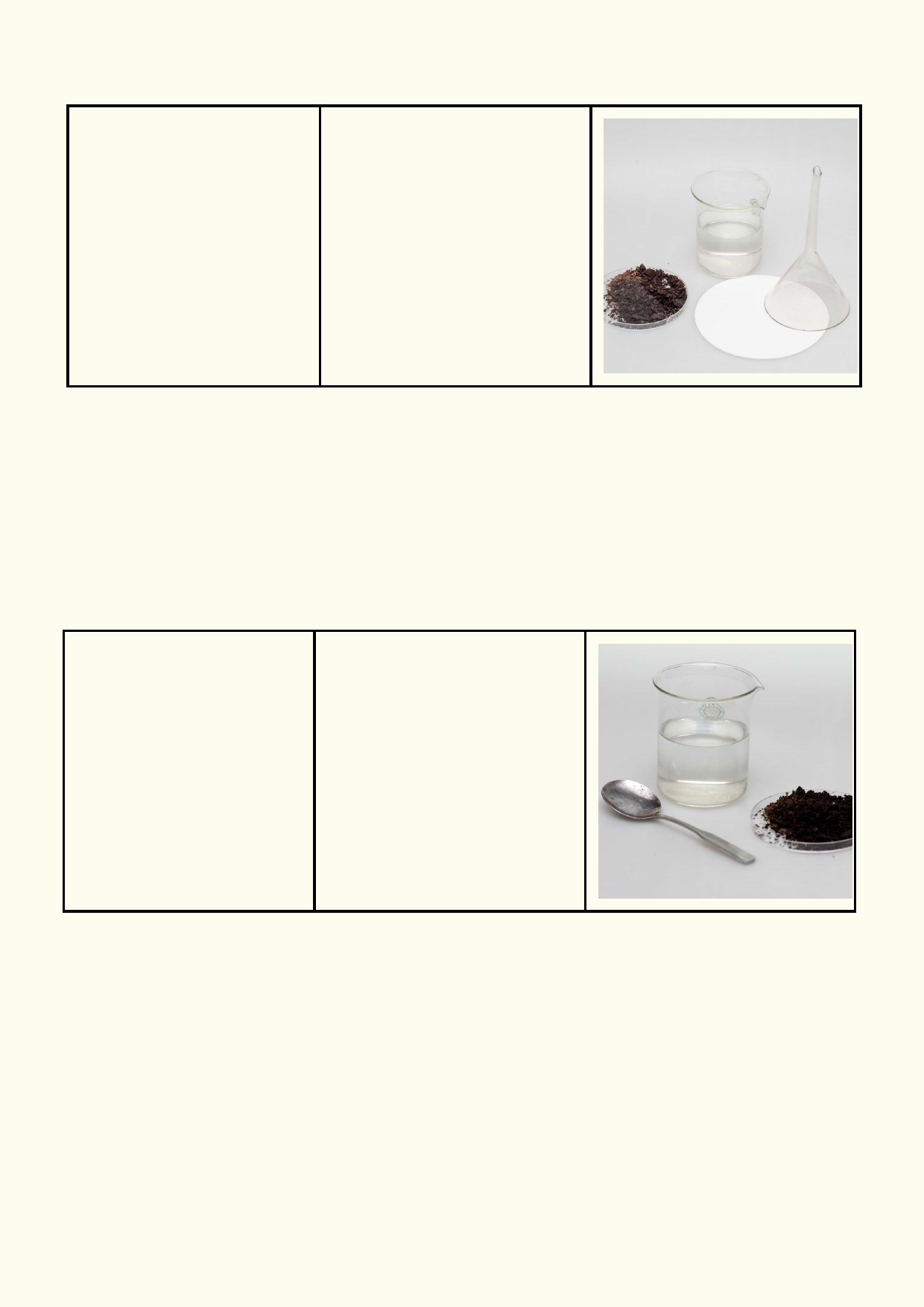 Materials per trial: 	Method 	2 beakers (250 ml) 	1. Mix three or four spoons of 	Water - 200 ml 	soil in a jar half-filled with 	Soil - 20 g 	water and stir. 	Filter paper - 1 round 	2. Record what you observe. piece 	3. Pour the contents of the jar 	Funnel 	through a funnel with a filter 	Spoon 	paper inside. (keep the water with 	4. Record your observations. suspended soil for the next experiment) Prediction: __________________________________________________________________________ __________________________________________________________________________ Observation: __________________________________________________________________________ Experiment: Observing the changes in a suspension Materials: 	Method 	Beaker of water from 	1. Place the beaker with water previous experiment 	and soil in a location where it 	Spoon 	won't be disturbed for half an 	Mobile phone camera 	hour . 2. Stir the water and then take (keep water for next 	a photo of the beaker. experiment) 	3. Half an hour later take another photo and compare the two photos. Prediction: __________________________________________________________________________ __________________________________________________________________________ Observation: __________________________________________________________________________ __________________________________________________________________________ What is the difference between a solution and a suspension? __________________________________________________________________________ 15 Experiment: Turbidity 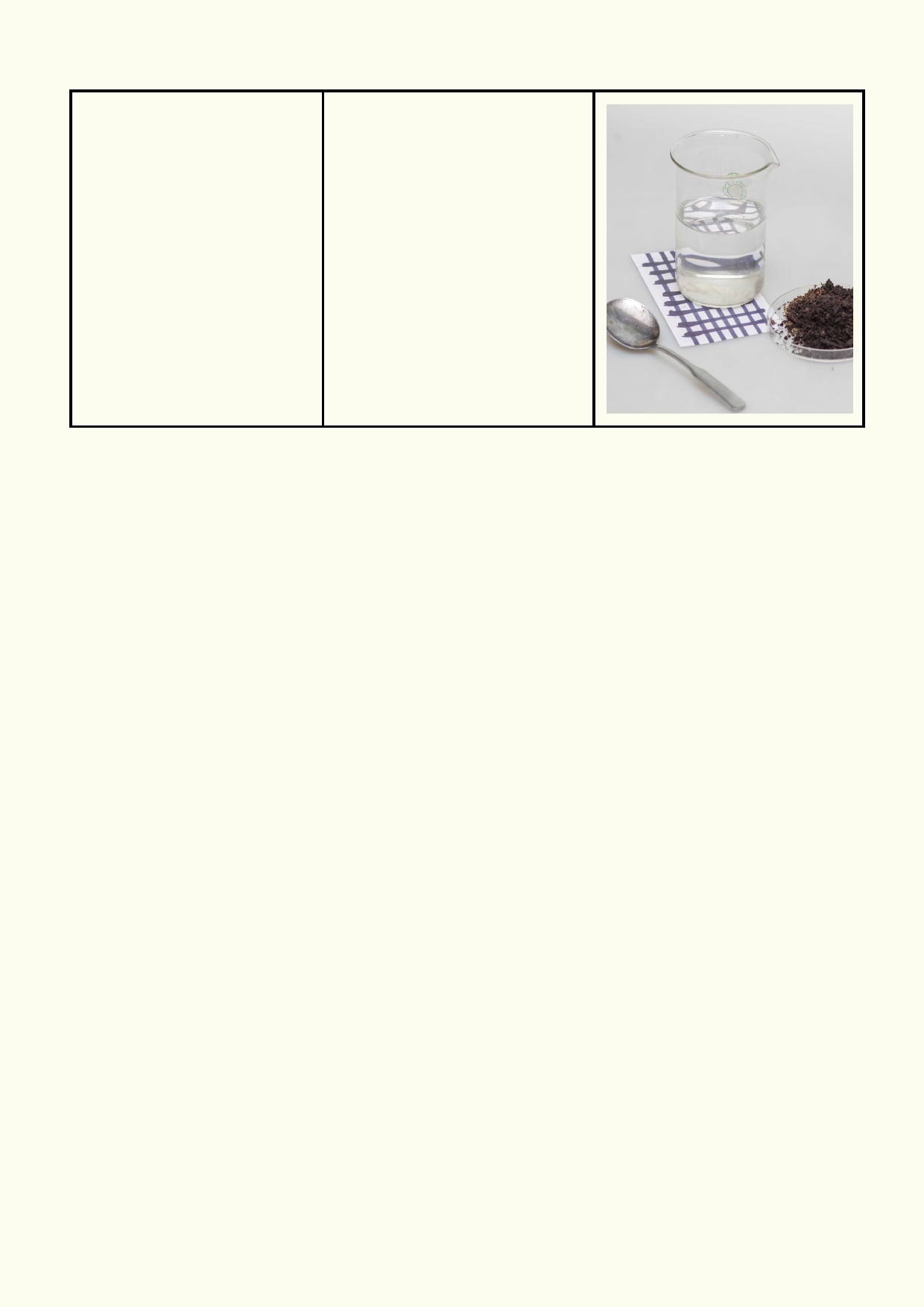 Materials: 	Method 	Beaker or jar 	1. Make a 1cm grid on 10 cm 	Water -100 ml 	square paper, using a thick 	Soil - 50 ml 	black marker on white paper. 	Spoon 	use three to four spoons of 	Paper and thick black 	soil and stir in a half filled. marker 	2 . Place beaker on your 	Light source such as a 	graph. If you can't see the torch or deck light 	graph through the water pour off some water until you can. 3. Try the same with the water in the previous experiment. 4. Shine a bright light through the beaker. A simple way of describing turbidity is how dirty the water looks. Turbidity is different from pollution, although turbidity is often one of the measurements of how polluted water is. Turbidity is actually the amount of particles suspended in the water. Prediction: __________________________________________________________________________ __________________________________________________________________________ Observation: __________________________________________________________________________ __________________________________________________________________________ Explanation: __________________________________________________________________________ How does dirty water affect the amount of light that can pass through the water? Does a bright light shining onto the side of the beaker make much difference? __________________________________________________________________________ __________________________________________________________________________ How are aquatic plants and animals affected if light can't penetrate the water? __________________________________________________________________________ __________________________________________________________________________ How might suspended solids in the water affect fish, tadpoles and aquatic insects? __________________________________________________________________________ __________________________________________________________________________ 16 Lesson 2 - Earth the water planet 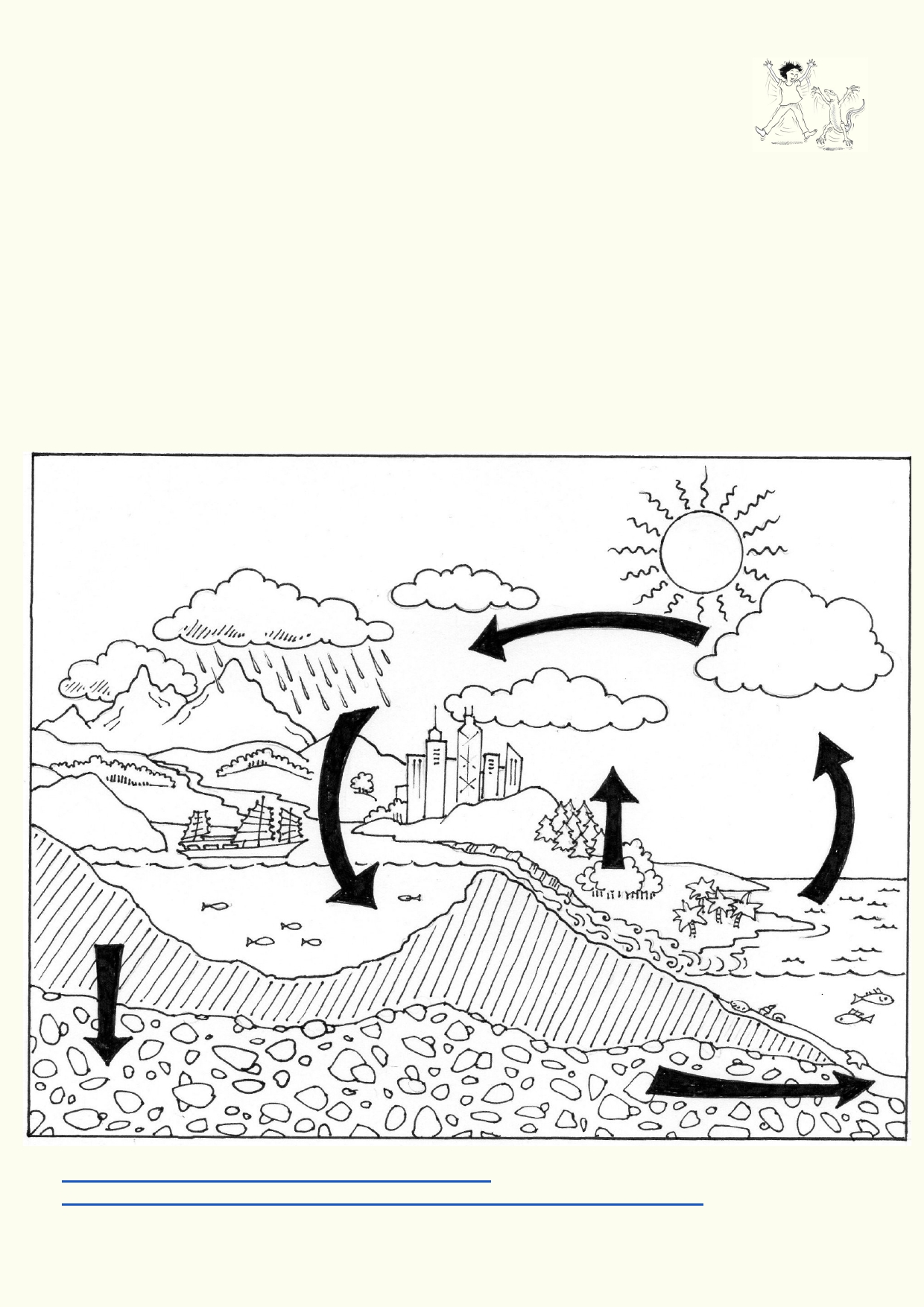 Activity 1. Water cycle Introduction It's no joke! Some of the atoms of water inside your body will have passed through dinosaurs and probably some very famous people. All the water on Earth has been recycled for billions of years. Who knows how many adventures the water in your body has gone through! What do you know about the water cycle? Annotate the water cycle diagram. Label the diagram and six arrows with the words below and add two further arrows with their words: Evaporation 	Evapotranspiration Infiltration 	Condensation Precipitation 	Runoff Sublimation 	Throughflow Look at these websites to make sure you have used the labels correctly. http://aqwest.com.au/Students/TheWaterCycle.aspx http://www.educationsoutheastwater.com.au/natural-water-cycle/#evaporation 17 Activity 2: Mini water cycle experiment 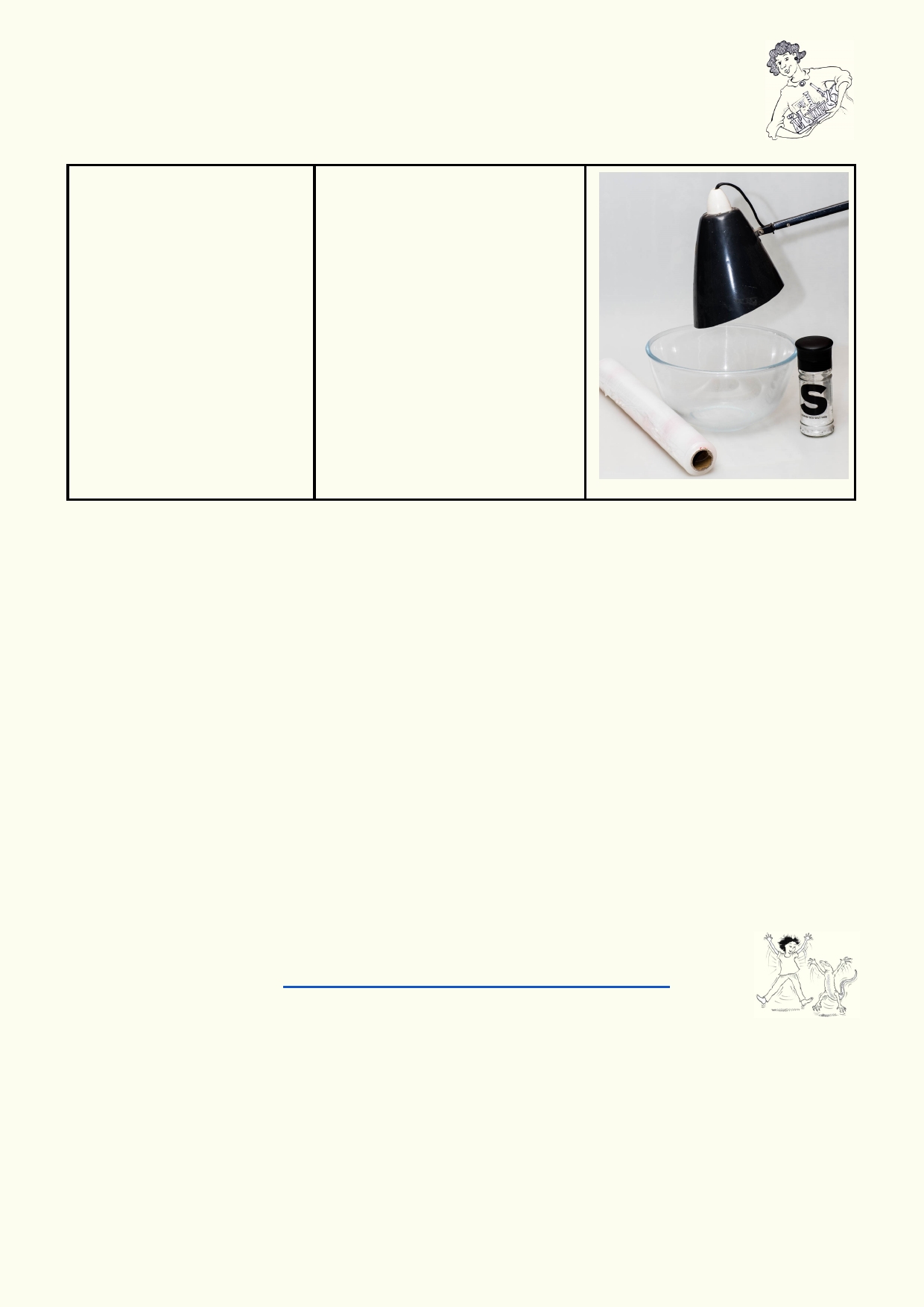 Experiment: Mini water cycle Materials: 	Method: 	Bowl 	1. Stir some salt into a bowl of 	Clear wrap 	water to represent the sea. 	Salt and spoon 	2. If you are going to do the 	Heat lamp 	taste test, use drinking water 	Water to quarter fill 	and a clean spoon and bowl. bowl 	3. Place clear wrap over the bowl. 4. Place a heat lamp over but not touching the clear wrap. 5. Once water droplets have formed on the wrap, taste a droplet to find out if it is salty. Prediction: __________________________________________________________________________ __________________________________________________________________________ Observation: __________________________________________________________________________ __________________________________________________________________________ If the sea water keeps evaporating from the heat of the sun, why does it not keep getting saltier and saltier all the time? __________________________________________________________________________ __________________________________________________________________________ Activity 3: Rapped in the water cycle If you look at Youtube you will find a few water cycle songs. These songs seem to be made for younger kids. https://www.youtube.com/watch?v=T05djitkEFI Your job is to write a short poem, song or rap that describes the water cycle for students your age. An alternative activity can be to review several Youtube water cycle songs. The primary purpose of your review is to note if they have all the required information, and write up what they have gotten wrong or what they have left out. 18 Activity 4. Weather vs. Climate 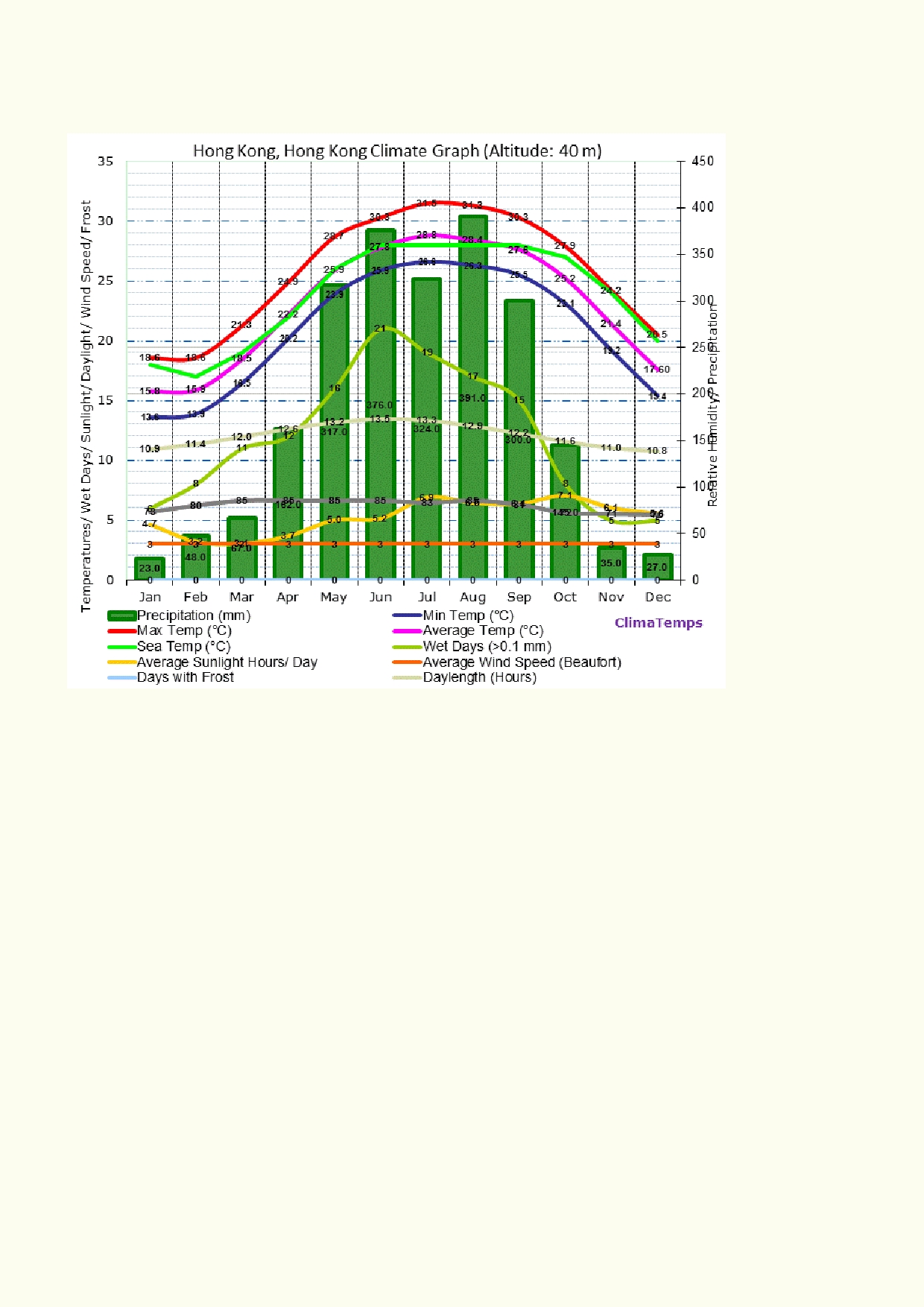 Below is a Climate Chart of Hong Kong. Look at what the chart is measuring. Source: http://www.kowloon.climatemps.com/ Over what period of time does the chart represent? ___________________________________ What properties are being measured? _____________________________________________ ____________________________________________________________________________ How long has it taken to put the data together to get average measurements?  1 year  5 years  Around 50 years Answer - a lot longer than ten years. 19 This is an old Hong Kong weather forecast that includes a chart: 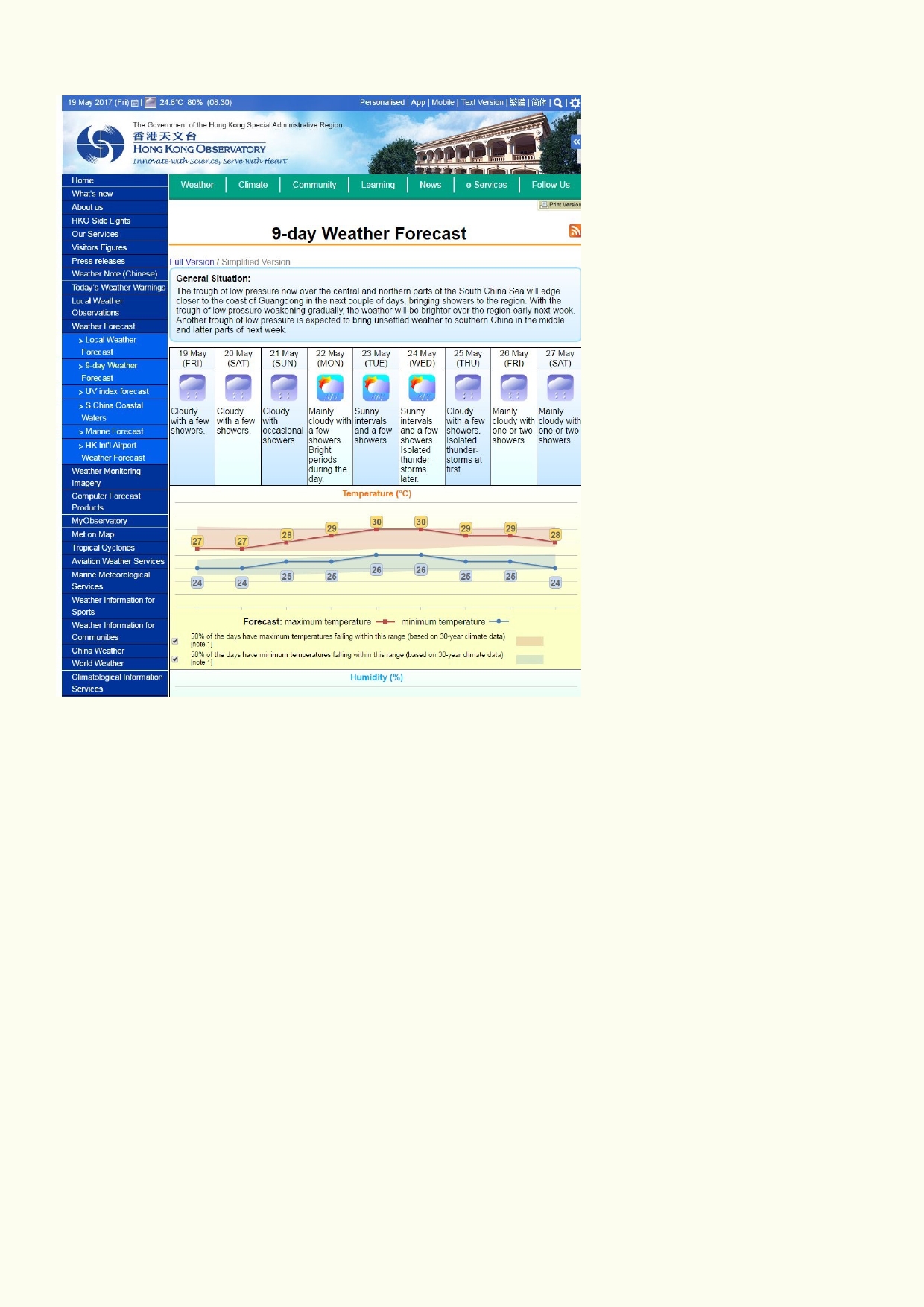 Source http://www.hko.gov.hk/wxinfo/currwx/fnd.htm Over what period of time does the chart represent? _____________________________________________ What properties are being measured? _______________________________________________ ____________________________________________________________________________ How long has it taken to put the data together? 	Last few days 	Last few weeks 	Last few years Over time, would you expect big changes in a climate chart? ___________________________ Over time, would you expect big changes in the weather forecast? _______________________ What is the purpose of making a climate chart? ______________________________________ ____________________________________________________________________________ 20 How useful is the climate chart in predicting weather? __________________________________ 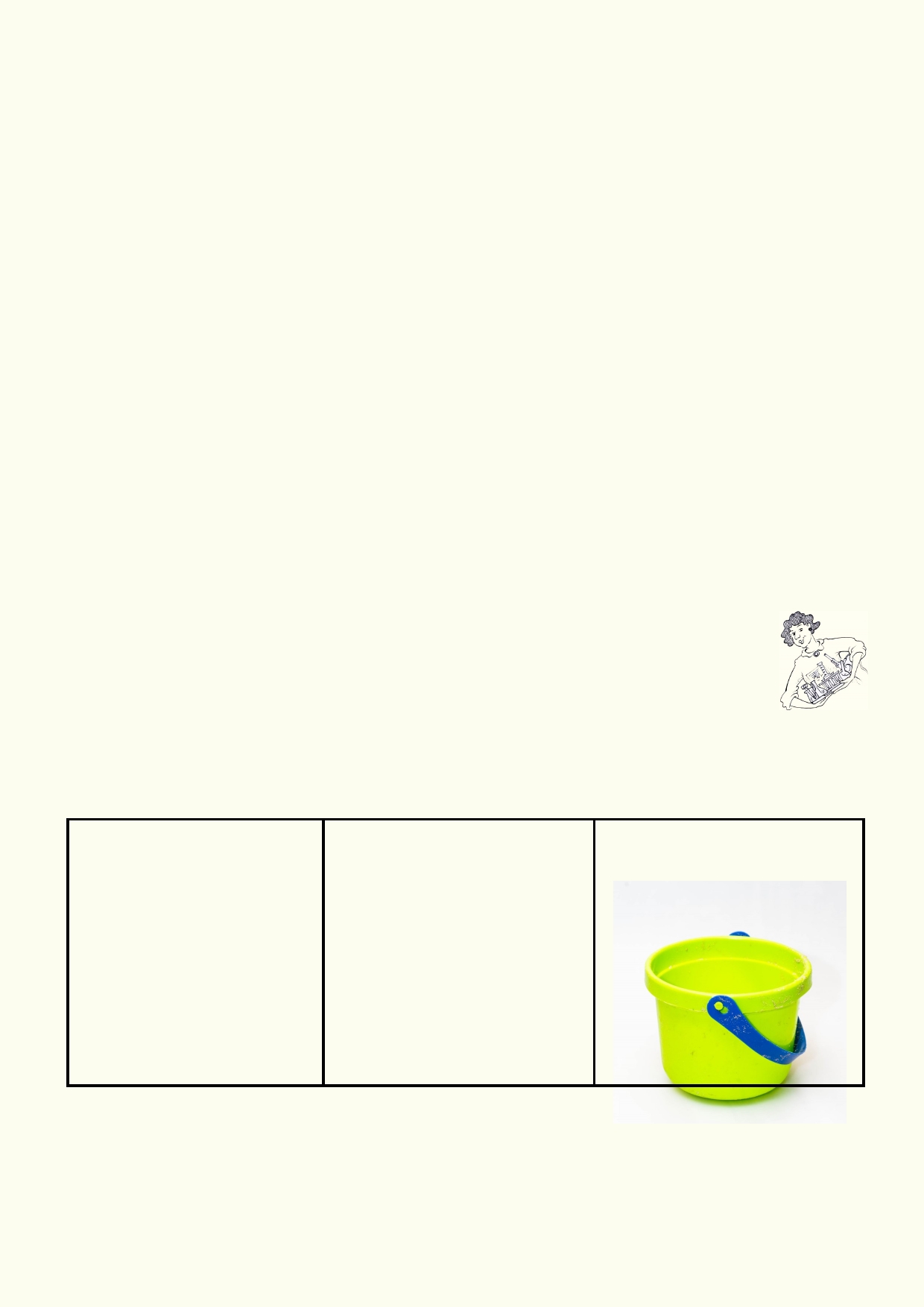 _____________________________________________________________________________ Why does the weather forecast only predict 9 days? ___________________________________ _____________________________________________________________________________ What is the difference between weather and climate? __________________________________ _____________________________________________________________________________ _____________________________________________________________________________ Comparing the Hong Kong climate graph, use the internet to find a similar climate map for any other place or region in the world. A good source for finding climate graphs is to look for government meteorological websites. Place or region ________________________________________________________________ How are the seasons different from Hong Kong? _____________________________________ _____________________________________________________________________________ ____________________________________________________________________ Activity 5: Hidden water Experiment: Permeable vs. Impermeable You will go outdoors to find three different surfaces: footpath, bare soil and grass. Discuss with your teacher where you will find these surfaces and how you will obtain buckets of water. You will observe how the water responds to these surfaces when water is poured slowly and quickly onto them. Materials: 	Method 	Small bucket with 	1.Slowly pour around half a handle 	litre of water on the following 	Water (about 3 l) 	surfaces: 	Outdoor area 		footpath 	grass surface 	soil surface 2. Quickly pour the other half litre of water on the same surfaces. What happens when water is poured onto a hard surface like a footpath? ____________________________________________________________________________ 21 What happens to water when poured onto grass and soil? 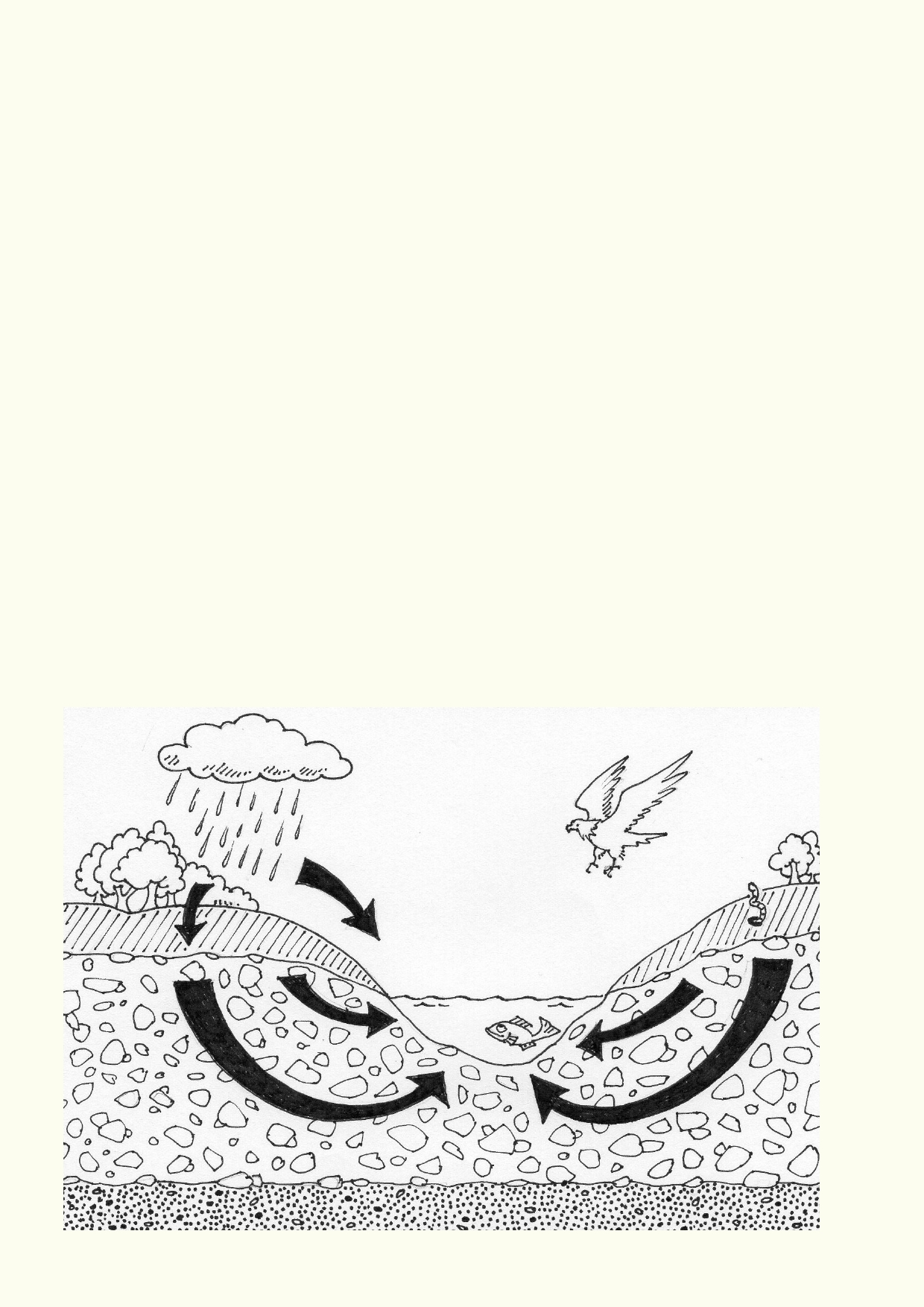 __________________________________________________________________________ Which surfaces are permeable to water? __________________________________________________________________________ Which surfaces are impermeable to water? __________________________________________________________________________ Did you notice any differences in what happens to the water when it is poured slowly vs. quickly onto the surfaces? Why might this be important? __________________________________________________________________________ Why do you think some surfaces are more permeable than others? __________________________________________________________________________ The mysteries below the surface All the water soaking into the ground must go somewhere. It travels down into the soil and rock until it hits a layer of rock that is impermeable to water. Groundwater is the water that fills the cracks and spaces in the rock and soil. The layer of groundwater can slowly flow downhill. When the groundwater reaches the surface we call it a spring. Often groundwater comes out in a hollow that creates a permanent lake. 22 Label the diagram to show how groundwater is a source of water storage and flows through the ground. On the diagram above, show some of the sources that could pollute the groundwater. 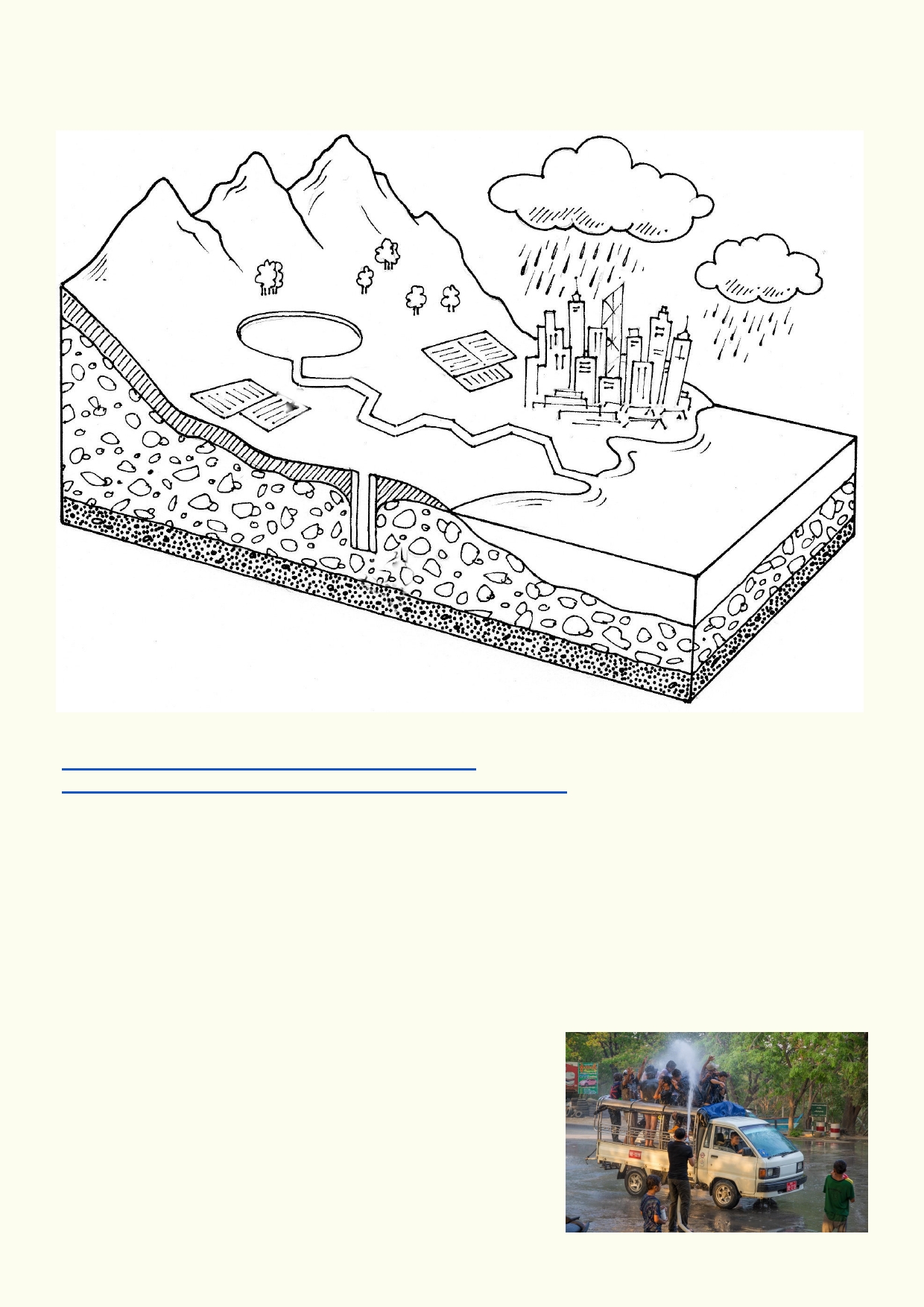 View the links below: https://www.youtube.com/watch?v=oNWAerr_xEE http://earthguide.ucsd.edu/earthguide/diagrams/groundwater/ Groundwater is replenished by rain. This is called groundwater recharge. What would happen if more groundwater is removed by pumping and natural outflow than is replaced by rain? ____________________________________________________________________________ ____________________________________________________________________________ Choose one major weather event or climatic change that changes the amount of rainfall. Modify the diagram to show what you think would happen to the water table. Examples of weather events and climate change: 	A major flood 	Long drought 	Same amount of rain each year, but most of it comes as much heavier bursts of rain 	Rain increases by 50% each year 23 Knowing what you do about permeable and impermeable surfaces, how do you think this affects 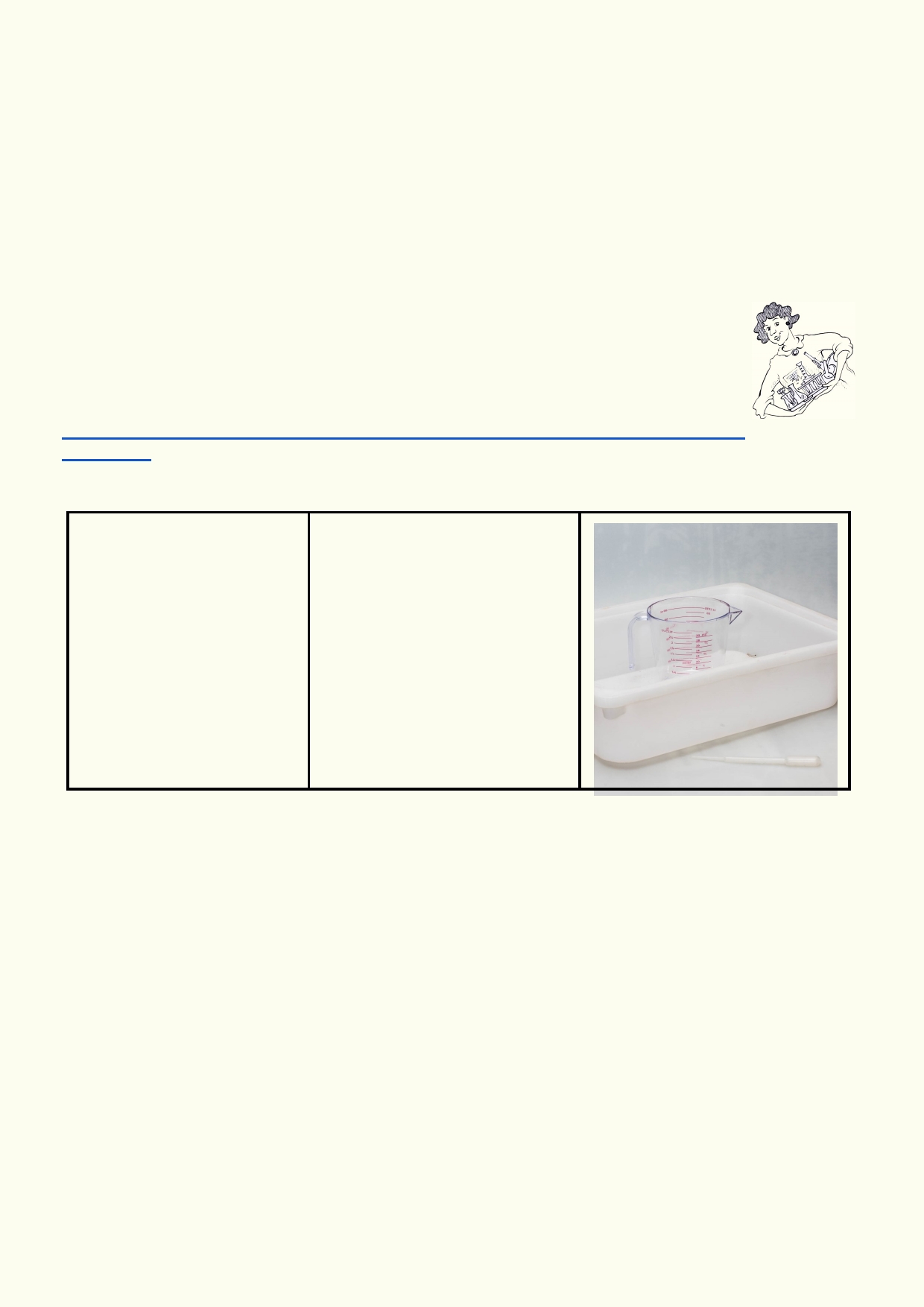 the amount of water entering the groundwater supply? ____________________________________________________________________________ ____________________________________________________________________________ How does time on the surface affect the amount of water entering the groundwater supply? ____________________________________________________________________________ ____________________________________________________________________________ Lesson 3 - The Power of Water Activity 1: Erosion, shaping the landscape The website provides videos of raindrops hitting different surfaces. www.videoblocks.com/video/close-up-rain-drop-drip-in-meadow-dirt-drop-on-camera-glass -4k-htpyyty/ Experiment: Drip vs splat - which causes the most erosion? Materials: 	Method 	Large tray with sides 	1. Place sand or cat litter in (eg cat litter tray) 	tray. 	Sand or cat litter 	2. Use the pipette to make a 	Water in jug 	constant drip onto one small 	Pipette 	section of the tray and note what happens. 3. Pour water from the jug in a long continuous stream onto one small section of the tray and record what happens. Prediction: ____________________________________________________________________________ ____________________________________________________________________________ Observation: ____________________________________________________________________________ ____________________________________________________________________________ Explanation: ____________________________________________________________________________ ____________________________________________________________________________ 24 Power of water on our environment 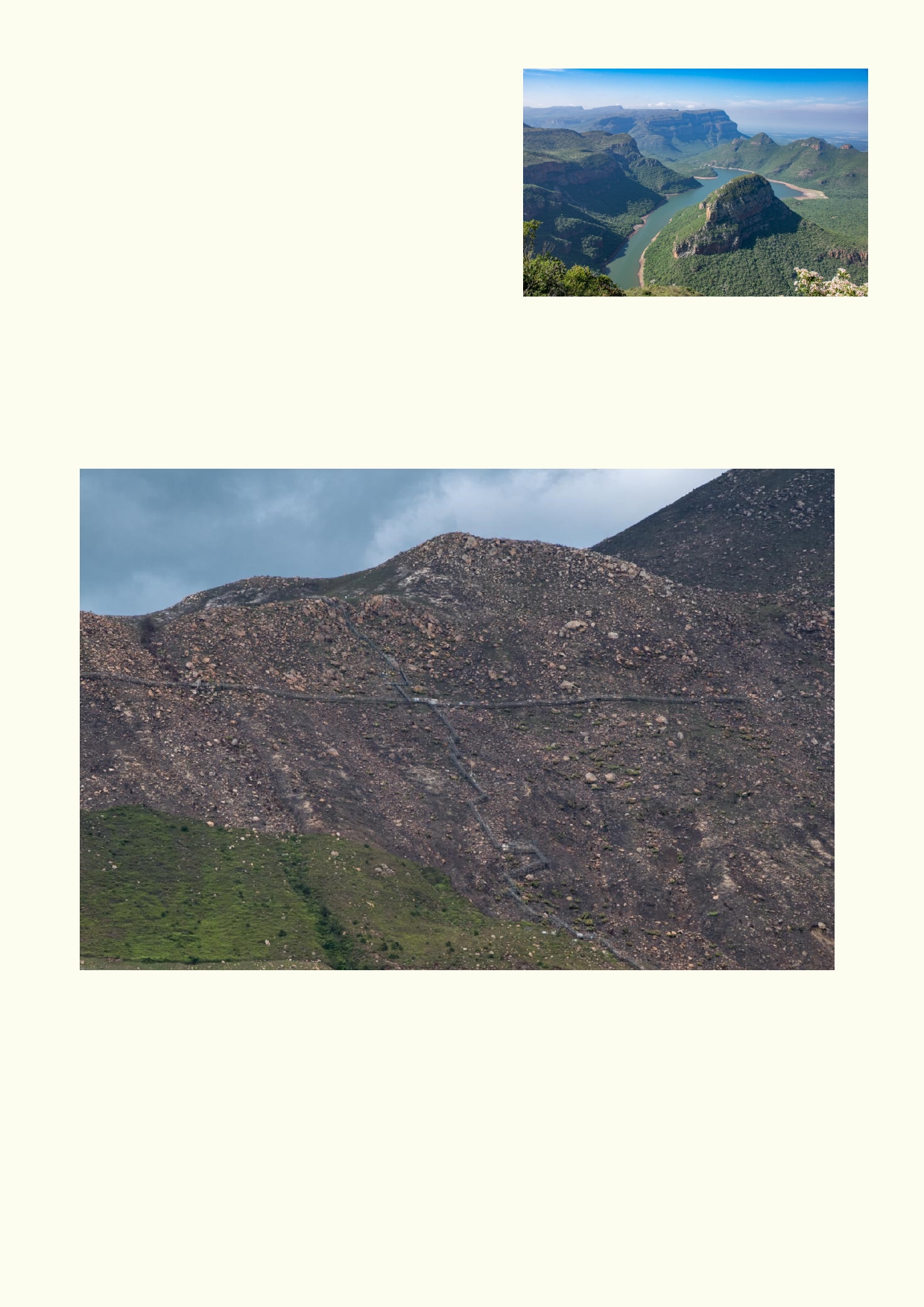 Water has carved up the landscape. All the tallest ancient mountains have been worn down by water. They may be reduced to hills or no longer exist. Where water is having its biggest impact on the landscape, we see erosion occurring. Water may have stripped the land of soil. Water may create new gullies. The very steep landscape around Hong Kong is prone to erosion, sometimes resulting in dangerous, collapsing hillsides. The landscape must be managed so our roads and people are safe, but we should have as little impact on the environment as is necessary. Vegetation holds the soil in place and reduce erosion. In the past, some of the efforts to reduce the impact of water by concreting streams and rivers has destroyed their ecology. Topsoil is more susceptible to erosion by rainfall when there is little or no vegetation present, like this recently burnt hillside on Lantau. 25 Each 	year 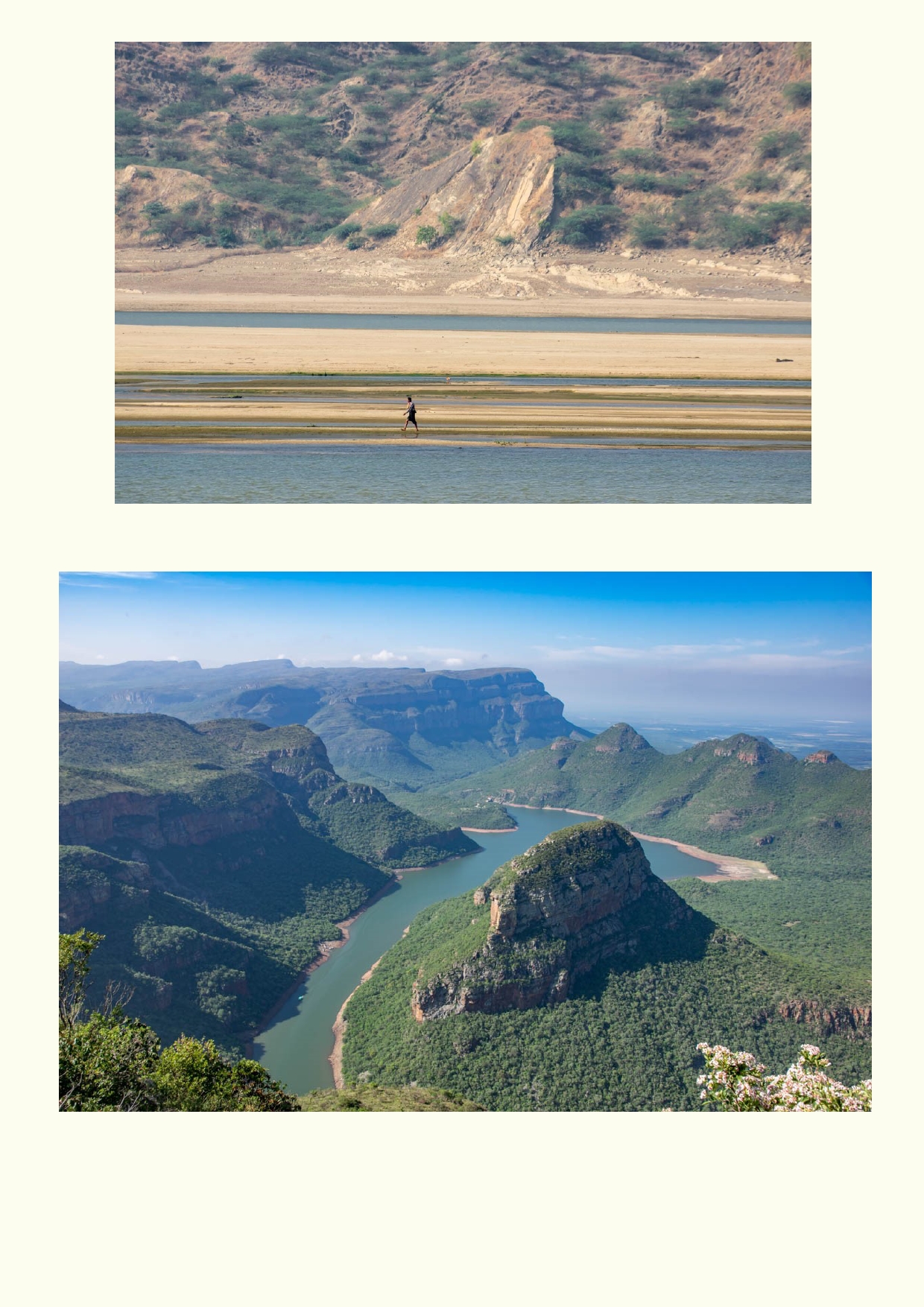 annual floods eat into the hillside. Water has worn away the softer rocks and created the world's second largest canyon which is in South Africa. It is called the Motlatse River Canyon. The light blue speck in the water near the bottom of the photo is a boat. 26 Activity 2. Protecting the landscape 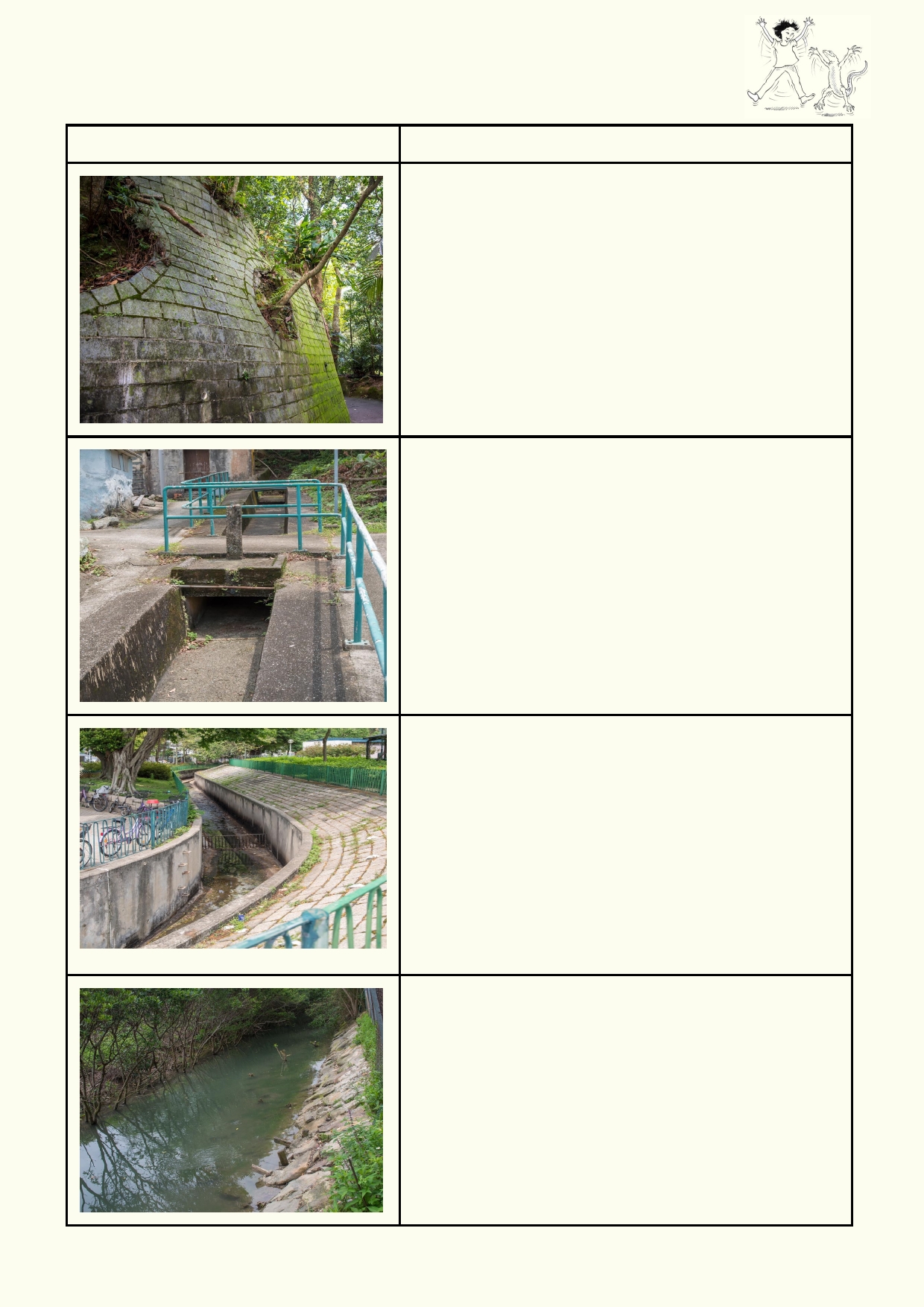 How do these structures in Hong Kong manage water to protect the landscape? Structure 	What is the function? 27 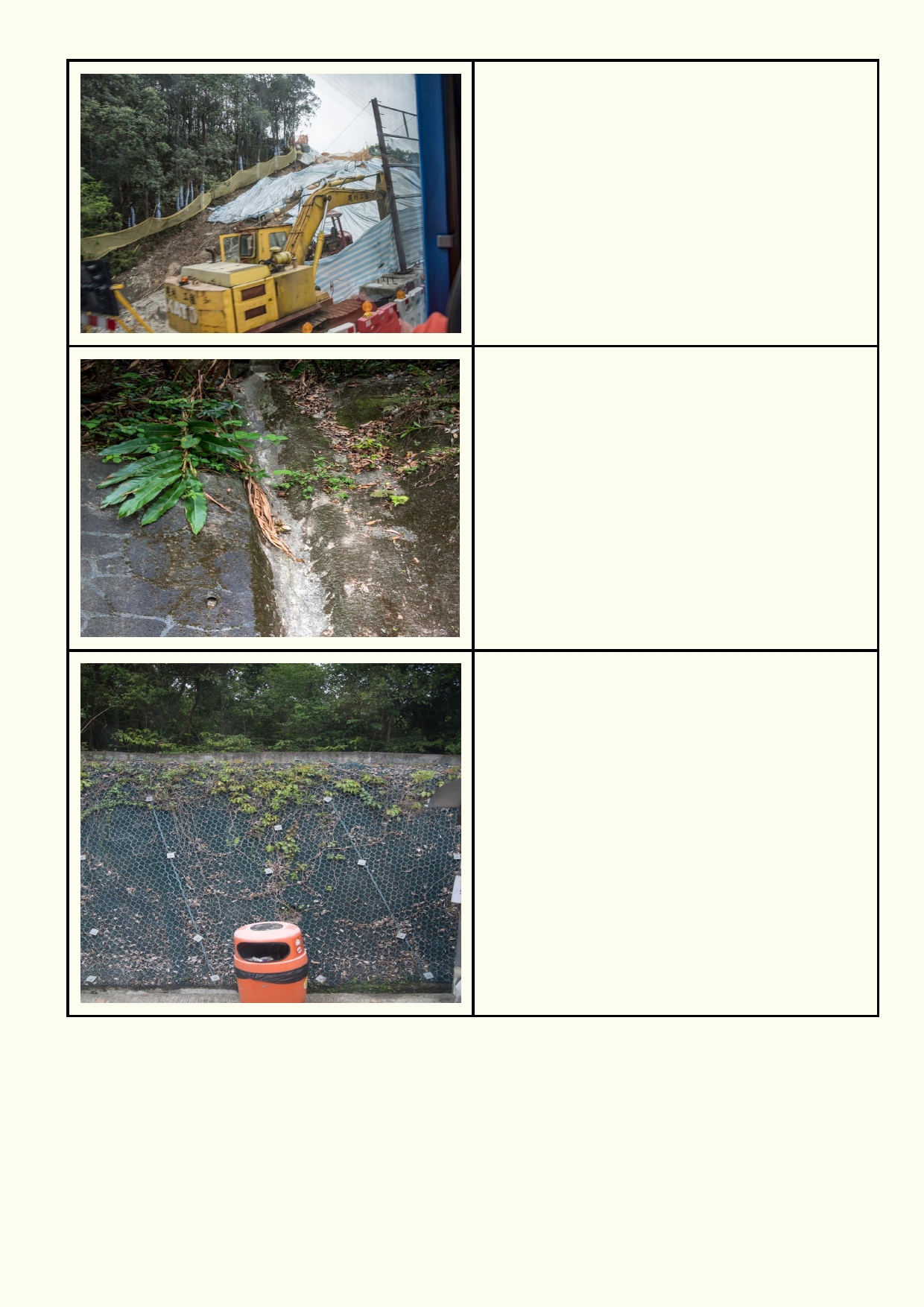 28 Activity 3: Water Cycle Review - Make it Your Own 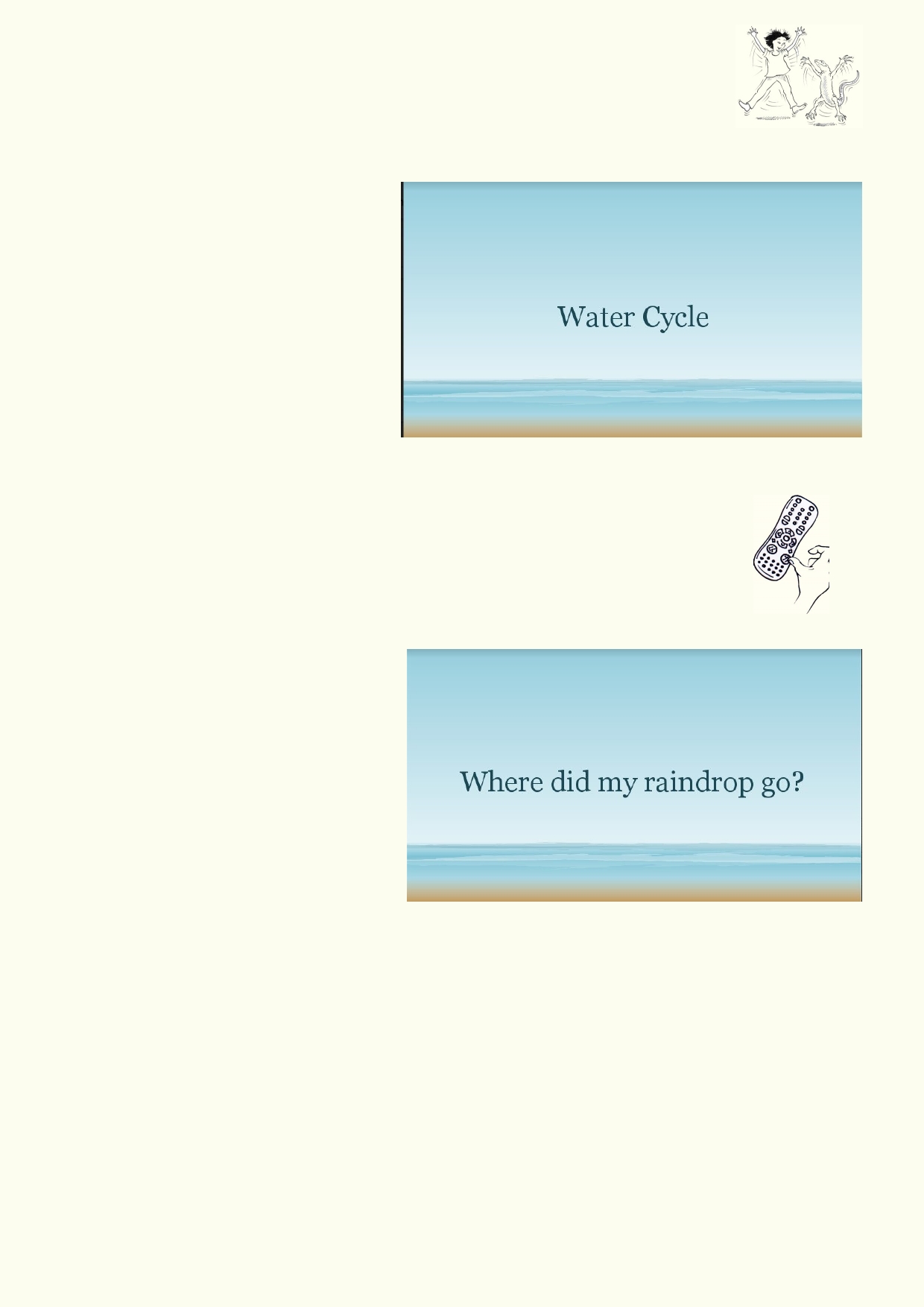 Download the Water Cycle Powerpoint from the resources. This Powerpoint has a number of photos that show parts of the water cycle. Add text to the photos to explain how the photos fit into the water cycle. Get into groups of three and comment on each other's water cycles. If you found out more information from your group, add this to your water cycle. If you can't agree on some of the information, discuss it with the class. As a class, go through the slides, confirming that what you have written explains the water cycle. Activity 4: Looking forward - Where did my raindrop go? - Powerpoint Download the "Where did my raindrop go?" Powerpoint . When rain falls it will start a journey. It may naturally end up in the sea or be transpired in a forest, or it could be diverted by our pipes, drains, etc. Choose one of the five ways your raindrop could have travelled when it fell onto Hong Kong. Go through the entire cycle so that your raindrop eventually returns to the cloud. (Scientifically the molecules in a raindrop would mix with other water and all the molecules would be scattered). The raindrop: 1. 2. 3. 4. 5. Landed in a stream then into a river Landed on a farm Went into a reservoir Landed in the streets of Hong Kong After it landed in a forest, it was absorbed by a tree Only use the photos you need, deleting those that are not part of your raindrop's journey. Use the photos provided and add photos and diagrams to explain your story. When the stories are complete, get In groups of five representing each of the five journeys and share your stories. Tell the Story Turn your water drop journey into a storybook for a lower grade class in your school. 1. 	Decide what storyline you would like to tell. 2. 	Your story will need a new, interesting title. 3. 	If you are making it into an adventure, make sure that the main points remain factual. 29 Acknowledgements 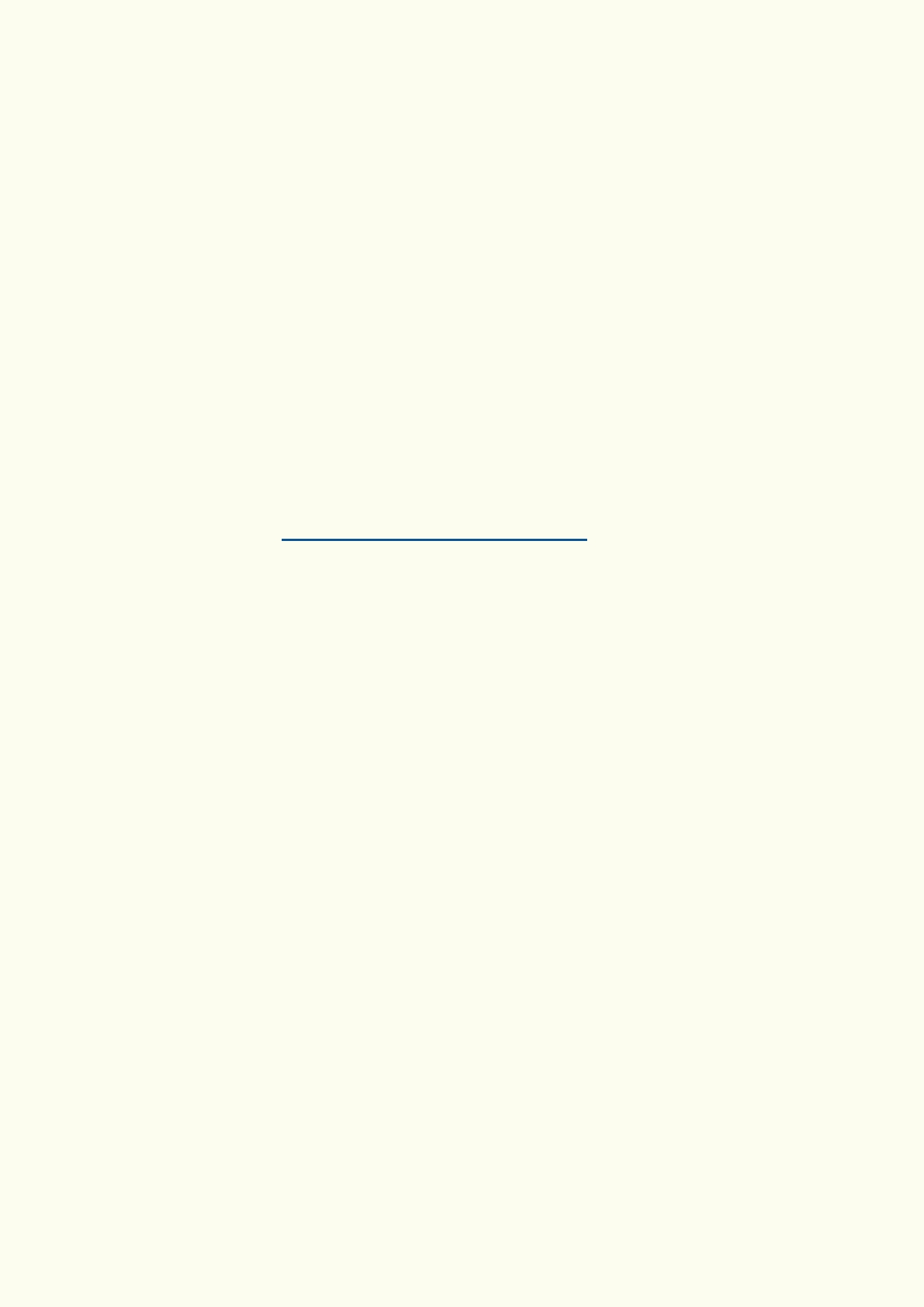 The Ocean Recovery Alliance thanks The Hong Kong Jockey Club Charities Trust for their generous funding support on this education programme. Project manager: Doug Woodring Writer, photography and design : Bob Winters Curriculum manager and editor : Charlotte Charny Nielsen Editor and school outreach: Alex Hale Additional thanks: Jasmine Nunns and Sandra Merazzi © 2017 Ocean Recovery Alliance and Authors. Outside the school environment, the text, photos and artwork may not be reproduced, except where permitted by the relevant Copyright Act. These materials may not be modified and distributed by print or electronic means without written permission. Teachers may modify these education materials for the use of their students and school provided it is not distributed any further. Those wishing to reproduce part of this publication must submit their application to the Ocean Recovery Alliance. www.oceanrecov.org/contact-us.html 30 